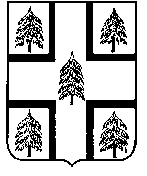 АДМИНИСТРАЦИЯ РАМЕШКОВСКОГО  РАЙОНАТВЕРСКОЙ   ОБЛАСТИП О С Т А Н О В Л Е Н И Е        16.07.2018                                                                                                № 122-па  пгт. РамешкиВ соответствии с Уставом муниципального образования «Рамешковский район» Тверской области, ст.264.7 Бюджетного кодекса Российской  Федерации администрация Рамешковского района постановляет:   1. Утвердить отчет об исполнении бюджета муниципального образования «Рамешковский район» Тверской области (далее - местный бюджет) за  1 полугодие 2018 года по доходам в сумме 147109,3  тыс. руб., по расходам  в сумме 147439,5 тыс. руб., с превышением расходов над доходами (дефицит) в сумме 330,2 тыс. руб.    2. Утвердить исполнение:       - по источникам финансирования дефицита местного бюджета за 1 полугодие 2018 года  согласно приложению 1 к настоящему постановлению;- по прогнозируемым доходам местного бюджета по группам, подгруппам, статьям, подстатьям и элементам доходов классификации доходов бюджетов Российской Федерации за 1 полугодие 2018 года согласно приложению 2 к настоящему постановлению;- по распределению бюджетных ассигнований местного бюджета по разделам и подразделам классификации расходов бюджетов за 1 полугодие 2018 года согласно приложению 3 к настоящему постановлению;- по распределению бюджетных ассигнований местного бюджета по разделам, подразделам, целевым статьям (муниципальным программам и непрограммным направлениям деятельности), группам видов расходов классификации расходов бюджетов за 1 полугодие 2018 года согласно приложению 4 к настоящему постановлению;- по ведомственной структуре расходов местного бюджета по главным распорядителям бюджетных средств, разделам, подразделам, целевым статьям (муниципальным программам и непрограммным направлениям деятельности), группам видов расходов классификации расходов бюджетов за 1 полугодие  2018 года согласно приложению 5 к настоящему постановлению;- по распределению бюджетных ассигнований на реализацию муниципальных программ и непрограммным направлениям деятельности по главным распорядителям средств местного бюджета за 1 полугодие  2018 года согласно приложению 6 к настоящему постановлению;- по распределению иных межбюджетных трансфертов из местного бюджета бюджетам поселений, входящих в состав Рамешковского района Тверской области  за 1 полугодие  2018года согласно приложению 7 к настоящему постановлению;- по программе муниципальных заимствований муниципального образования «Рамешковский район» Тверской области за 1 полугодие  2018 года согласно приложению 8 к настоящему постановлению. 3. Опубликовать настоящее постановление на сайте администрации Рамешковского района. 4.    Настоящее постановление вступает   в силу со дня его подписания.                                               Глава Рамешковского района                                                           А. А. ПилюгинИсточники финансирования дефицитаместного бюджета  1 полугодие  2018  года (тыс. руб.)Прогнозируемые доходы местного бюджета по группам, подгруппам, статьям, подстатьям и элементам доходов классификации доходов бюджетов Российской Федерации за 1 полугодие  2018 года (тыс. руб.)       Приложение 3Распределение бюджетных ассигнований местного бюджета по разделам и подразделам классификации расходов бюджета за 1 полугодие 2018  года                                                                                                                                                                                                                                                                                                                                                           (тыс. руб.)                                                                                                                                               Приложение 4Распределение бюджетных ассигнований местного бюджета по разделам, подразделам, целевым статьям (муниципальным программам и непрограммным направлениям деятельности), группам видов расходов классификации расходов бюджетов за 1 полугодие 2018 года                                                                                                        (тыс. руб.)	  Приложение 5Ведомственная структура расходов местного бюджета по главным распорядителям бюджетных средств, разделам, подразделам, целевым статьям (муниципальным программам и непрограммным направлениям деятельности), группам видов расходов классификации расходов бюджетов за 1 полугодие 2018года                                                                                                              (тыс. руб.)          Приложение 6Распределение бюджетных ассигнований на реализацию муниципальных программ и непрограммным направлениям деятельности по главным распорядителям средств местного бюджета за 1 полугодие 2018 года	                                                                                                                (тыс. руб.)Приложение 7Распределение иных межбюджетных трансфертов из местного бюджета бюджетам поселений, входящих в состав Рамешковского района Тверской области  за 1 полугодие  2018 года(тыс. руб.)Приложение 8Программамуниципальных заимствований муниципального образования «Рамешковский район» за 1 полугодие 2018 годаПривлечение и погашение заемных средств по кредитным договорам и соглашениям муниципального образования «Рамешковский район»Привлечение заемных средств в 2018 году:	                                                                                                                (тыс. руб.)2.Погашение долговых обязательств в2018 году:	                                                                                                               (тыс. руб.)        Об утверждении отчета  об исполнении  бюджета муниципального образования  «Рамешковский район»  Тверской области  за 1 полугодие 2018 года КодНаименованиеПланИсполнено00001030000000000000Бюджетные кредиты от других бюджетов бюджетной системы Российской федерации-4000,00,000001030000050000700Получение кредитов от других бюджетов бюджетной системы Российской федерации в валюте Российской Федерации0,00,000001030000050000710Получение кредитов от других бюджетов бюджетной системы Российской федерации бюджетом муниципального района в валюте Российской Федерации0,00,000001030000000000800Погашение бюджетных кредитов, полученных от других бюджетов бюджетной системы Российской Федерации в валюте Российской Федерации- 4000,00,000001030000050000810Погашение бюджетом муниципального района кредитов от других бюджетов бюджетной системы Российской Федерации в валюте Российской Федерации-4000,00,000001050000000000000Остатки средств бюджета889,0330,200001050000000000500Увеличение остатков средств бюджета-274594,6-147109,300001050102000000510Увеличение прочих остатков денежных средств бюджета-274594,6-147109,300001050000000000600Уменьшение остатков средств бюджета274594,6147439,500001050102000000610Уменьшение прочих остатков денежных средств бюджета274594,6147439,5Итого источников финансирования дефицитаИтого источников финансирования дефицита-3111,0330,2                                                     Приложение 2к постановлению администрации Рамешковского района  Тверской области от 16.07.2018 года № 122-па   «Об утверждении  отчета об исполнении  бюджета муниципального образования  «Рамешковский район» Тверской области за  1 полугодие 2018 года»КБКНаименование  доходовПлан 2018гИсполнено на 1.04.2018Отклонение +-% выполнения планаКБКНаименование  доходовПлан 2018гИсполнено на 1.04.2018Отклонение +-% выполнения планаКБКНаименование  доходовПлан 2018гИсполнено на 1.04.2018Отклонение +-% выполнения плана0001 00 00000 00 0000 000НАЛОГОВЫЕ И НЕНАЛОГОВЫЕ ДОХОДЫ79427,039957,2-39469,850,30001 01 00000 00 0000 000НАЛОГИ НА ПРИБЫЛЬ, ДОХОДЫ60956,431216,3-29740,151,20001 01 02000 01 0000 110Налог на доходы физических лиц60956,431216,3-29740,151,20001 01 02010 01 0000 110Налог на доходы физических лиц  с доходов, источником которых является налоговый агент, за исключением доходов, в отношении которых исчисление и уплата налога осуществляются в соответствии со статьями 227,227.1  и  228 Налогового Кодекса Российской Федерации60487,430921,4-29566,051,10001 0102040 01 0000 110Налог на доходы физических лиц  в виде фиксированных авансовых платежей с доходов, полученных физическими лицами, являющимися иностранными гражданами, осуществляющими трудовую деятельность по найму на основании патента в соответствии со статьей 227.1 Налогового Кодекса Российской Федерации469,0294,9-174,162,90001 03 00000 00 0000 000НАЛОГИ НА ТОВАРЫ (РАБОТЫ, УСЛУГИ), РЕАЛИЗУЕМЫЕ НА ТЕРРИТОРИИ РОССИЙСКИХ ФЕДЕРАЦИЙ2500,02418,7-81,396,70001 03 02000 01 0000 110Акцизы по подакцизным товарам (продукции), производимой на территории Российской Федерации2500,02418,7-81,396,70001 03 02230 01 0000 110Доходы от уплаты акцизов на дизельное топливо, подлежащие распределению между бюджетами субъектов Российской Федерации и местными бюджетами с учетом установленных дифференцированных нормативов отчислений в местные бюджеты1357,01048,2-308,877,20001 03 02240 01 0000 110Доходы от уплаты акцизов на моторные масла для дизельных и (или) карбюраторных (инжекторных) двигателей, подлежащие распределению между бюджетами субъектов Российской Федерации и местными бюджетами с учетом установленных дифференцированных нормативов отчислений в местные бюджеты14,07,9-6,156,40001 03 02250 01 0000 110Доходы от уплаты акцизов на автомобильный бензин, подлежащие распределению между бюджетами субъектов Российской Федерации и местными бюджетами с учетом установленных дифференцированных нормативов отчислений в местные бюджеты1411,01580,3169,3112,00001 03 02260 01 0000 110Доходы от уплаты акцизов на прямогонный бензин, подлежащие распределению между бюджетами субъектов Российской Федерации и местными бюджетами с учетом установленных дифференцированных нормативов отчислений в местные бюджеты-282,0-217,864,277,20001 05 00000 00 0000 000НАЛОГИ  НА СОВОКУПНЫЙ ДОХОД3748,72725,8-1022,972,70001 05 02010 02 0000 110Единый налог на вмененный доход для отдельных видов деятельности 3323,72427,0-896,773,00001 05 03010 01 0000 110Единый сельскохозяйственный налог117,0107,1-9,991,50001 05 04020 02 0000 110Налог, взимаемый  в связи с применением патентной системы налогообложения, зачисляемый в бюджеты муниципальных районов308,0191,6-116,462,20001 08 00000 00 0000 000ГОСУДАРСТВЕННАЯ ПОШЛИНА0,074,474,4 00001 08 03010 01 0000 110Государственная пошлина по делам, рассматриваемым в судах общей юрисдикции, мировыми судьями (за исключением Верховного Суда Российской Федерации)0,074,474,40 0001 11 00000 00 0000 000ДОХОДЫ ОТ ИСПОЛЬЗОВАНИЯ ИМУЩЕСТВА, НАХОДЯЩЕГОСЯ В ГОСУДАРСТВЕННОЙ И МУНИЦИПАЛЬНОЙ СОБСТВЕННОСТИ3230,4964,7-2265,729,90001 11 05000 00 0000 120Доходы, получаемые в виде арендной либо иной платы за передачу в возмездное пользование государственного и муниципального имущества (за исключением имущества бюджетных и автономных учреждений, а также имущества государственных и муниципальных унитарных предприятий, в том числе казенных)3230,4964,7-2265,729,90001 11 05013 05 0000 120Доходы, получаемые в виде арендной платы за земельные участки, государственная собственность на которые не разграничена и которые расположены в границах сельских поселений, а также средства от продажи права на заключение договоров аренды указанных земельных участков2012,0551,7-1460,327,40001 11 05013 13 0000 120Доходы, получаемые в виде арендной платы за земельные участки, государственная собственность на которые не разграничена и которые расположены в границах городских поселений, а также средства от продажи права на заключение договоров аренды указанных земельных участков1132,0301,1-830,926,60001 11 05025 05 0000 120Доходы,  получаемые в виде арендной платы, а также средства от продажи права на заключение договоров аренды, за земли, находящиеся в собственности муниципальных районов (за исключением земельных участков муниципальных бюджетных и автономных учреждений)1,70,0-1,70,00001 11 05035 05 0000 120Доходы от сдачи в аренду имущества, находящегося в оперативном управлении органов управления муниципальных районов и созданных ими учреждений (за исключением имущества муниципальных бюджетных и автономных учреждений)30,091,561,5305,00001 11 05075 05 0000 120Доходы от сдачи в аренду имущества, составляющего  казну  муниципальных районов (за исключением земельных участков)54,720,3-34,437,10001 12 00000 00 0000 000ПЛАТЕЖИ  ПРИ ПОЛЬЗОВАНИЕ ПРИРОДНЫМИ РЕСУРСАМИ458,475,6-382,816,50001 12 01000 01 0000 120Плата за негативное воздействие на окружающую среду458,475,6-382,816,50001 12 01010 01 0000 120Плата за выбросы загрязняющих веществ в атмосферный воздух стационарными объектами374,845-329,812,00001 12 01020 01 0000 120Плата за выбросы загрязняющих веществ в атмосферный воздух передвижными объектами41,317,4-23,942,10001 12 01030 01 0000 120Плата за сбросы загрязняющих веществ в водные объекты0,00001 12 01040 01 0000 120Плата за размещение отходов производства и потребления42,313,2-29,131,20001 13 00000 00 0000 000ДОХОДЫ ОТ ОКАЗАНИЯ ПЛАТНЫХ УСЛУГ (РАБОТ) И КОМПЕНСАЦИИ ЗАТРАТ ГОСУДАРСТВА3549,71651-1898,746,50001 13 01995 05 0000 130Прочие доходы от оказания платных услуг (работ) получателями средств бюджетов муниципальных районов3295,41600,1-1695,348,60001 13 02065 05 0000 130Доходы, поступающие в порядке возмещения расходов, понесенные в связи с эксплуатацией имущества муниципальных районов254,350,9-203,420,00001 14 00000 00 0000 000ДОХОДЫ ОТ ПРОДАЖИ МАТЕРИАЛЬНЫХ И НЕМАТЕРИАЛЬНЫХ АКТИВОВ4848,0365,1-4482,97,50001 14 02053 05 0000 410Доходы от реализации иного имущества, находящегося в собственности муниципальных районов (за исключением имущества  муниципальных бюджетных и автономных учреждений, а также имущества  муниципальных унитарных предприятий, в том числе казенных), в части реализации основных средств по указанному имуществу650,069,1-580,910,60001 14 06000 00 0000 430ДОХОДЫ ОТ ПРОДАЖИ ЗЕМЕЛЬНЫХ УЧАСТКОВ, НАХОДЯЩИХСЯ  В ГОСУДАРСТВЕННОЙ  И МУНИЦИПАЛЬНОЙ СОБСТВЕННОСТИ3781,0268,9-3512,17,10001 14 06010 00 0000 430Доходы от продажи земельных участков, государственная собственность на которые не разграничена3781,0268,9-3512,17,10001 14 06013 05 0000 430Доходы от продажи земельных участков, государственная собственность на которые не разграничена и которые расположены в границах  сельских поселений3658,0268,9-3389,17,40001 14 06013 13 0000 430Доходы от продажи земельных участков, государственная собственность на которые не разграничена и которые расположены в границах городских поселений123,00-123,00,00001 14 06313 10 0000 430 Плата за увеличение площади земельных участков, находящихся в частной собственности, в результате перераспределения таких земельных участков и земель (или) земельных участков, государственная собственность на которые не разграничена  и которые расположены в границах сельских поселений417,027,2-389,86,50001 16 00000 00 0000 000ШТРАФЫ,САНКЦИИ,ВОЗМЕЩЕНИЕ УЩЕРБА135,4112-23,482,70001 16 03010 01 0000 140Денежные взыскания (штрафы) за нарушение законодательства о налогах и сборах, предусмотренные статьями 116,118,119.1, пунктами 1 и 2 статьи 120, статьями 125,126,128,129,129.1,132,133,134,135.1,135 Налогового Кодекса Российской Федерации7,00,8-6,211,40001 16 90050 05 0000 140Прочие поступления от денежных взысканий (штрафов) и иных сумм в возмещение ущерба, зачисляемые в бюджеты муниципальных районов128,471,2-57,255,50001 16 33050 05 0000 140Денежные взыскания (штрафы) за нарушение законодательства Российской Федерации о контрактной системе в сфере закупок, работ, услуг для обеспечения государственных и муниципальных нужд для нужд муниципальных районов0,040,040,00001 17 00000 00 0000 000  Прочие неналоговые доходы0,0-2,0-2,00001 17 05050 05 0000 180Прочие неналоговые доходы бюджетов муниципальных районов0,02,02,00002 00 00000 00 0000 000БЕЗВОЗМЕЗДНЫЕ ПОСТУПЛЕНИЯ198278,5107152,1-91126,454,00002 02 00000 00 0000 000БЕЗВОЗМЕЗДНЫЕ ПОСТУПЛЕНИЯ ОТ ДРУГИХ БЮДЖЕТОВ БЮДЖЕТНОЙ СИСТЕМЫ РОССИЙСКОЙ ФЕДЕРАЦИИ197978,5107485,9-90492,654,30002 02 10000 00 0000 151Дотации  бюджетам бюджетной системы Российской Федерации 69108,034554,0-34554,050,00002 02 15001 05 2109 151Дотации бюджетам муниципальных районов на выравнивание бюджетной обеспеченности69108,034554,0-34554,050,00002 02 15002 05 0000 151Дотации бюджетам муниципальных районов по обеспечению сбалансированности бюджетов0,00,00,00,00002 02  20000 00 0000  151Субсидии бюджетам бюджетной системы Российской Федерации (межбюджетные субсидии)18948,89693,6-9255,251,20002 02 29999 05 2012 151Прочие субсидии бюджетам муниципальных районов  на организацию обеспечения учащихся начальных классов горячим питанием947,1947,10,0100,00002 02 25497 05 0000 151Субсидии бюджетам муниципальных районов на реализацию мероприятий по обеспечению жильем молодых семей (государственная программа "Молодежь Верхневолжья" на 2017-2022г)1360,80,0-1360,80,00002 02 25555 05 0000 151Субсидии бюджетам муниципальных районов на поддержку государственных программ субъектов Российской Федерации и муниципальных программ формирования современной городской среды3975,10,0-3975,10,00002 02 29999 05 2064 151Прочие субсидии бюджетам муниципальных районов на организацию транспортного обслуживания населения на муниципальных маршрутах регулярных перевозок по регулируемым тарифам в границах двух и более поселений одного муниципального района  в соответствии с минимальными социальными требованиями936,9389,9-547,041,60002 02 29999 05 2049 151Прочие субсидии бюджетам муниципальных районов на поддержку редакций районных и городских газет1149,3804,5-344,870,00002 02 29999 05 2024 151Прочие субсидии бюджетам муниципальных районов на ремонтные работы МФЦ за счет средств областного бюджета0,00,00,00,00002 02 29999 05 2093 151Прочие субсидии бюджетам муниципальных районов  на предоставление транспортных услуг населению в части обеспечения подвоза учащихся, проживающих в сельской местности, к месту учебы и обратно2095,51131,6-963,954,00002 02 29999 05 2071 151Прочие субсидии бюджетам муниципальных районов на организацию детей в каникулярное время686,0686,00,0100,00002 02 29999 05 2223 151Прочие субсидии бюджетам муниципальных районов на повышение заработной платы работникам муниципальных учреждений в связи с увеличением МРОТ2725,02180,0-545,080,00002 02 20077 05 2131 151Субсидии бюджетам муниципальных районов на софинансирование капитальных вложений в объекты муниципальной собственности (на модернизацию объектов теплоэнергетических комплексов муниципальных образований Тверской области)0,00,00,00,00002 02 29999 05 2206 151Прочие субсидии бюджетам муниципальных районов  на капитальный ремонт теплоэнергетических комплексов656,00,0-656,00,00002 02 29999 05 2207 151Прочие субсидии бюджетам муниципальных районов на повышение заработной платы педагогическим работникам муниципальных организаций дополнительного образования508,5508,50,0100,00002 02 29999 05 2191 151Прочие субсидии бюджетам муниципальных районов (на укрепление материально-технической базы муниципальных организаций отдыха и оздоровления детей)62,70,0-62,70,00002 02 29999 05 2208 151Прочие субсидии бюджетам муниципальных районов на повышение заработной платы работникам муниципальных учреждений культуры Тверской области3024,33024,30,0100,00002 02 20051 05 2186 151Субсидии бюджетам муниципальных районов на реализацию федеральных целевых программ (субсидии бюджетам на реализацию мероприятий подпрограммы «Обеспечение жильем молодых семей» в рамках федеральной  целевой программы «Жилище» на 2015-2020г  за счет средств  областного бюджета)0002 02 29999 05 9000 151Прочие субсидии бюджетам муниципальных районов ( в рамках фонда поддержки местных инициатив)800,00,0-800,00,00002 02 29999 05 2203 151Прочие субсидии бюджетам  муниципальных районов (на организацию посещения обучающимися муниципальных общеобразовательных организаций Тверского императорского путевого дворца в рамках реализации проекта «Нас пригласили во Дворец» в части обеспечения подвоза учащихся)21,621,60,0100,00002 02 30000 00 0000 151Субвенции бюджетам бюджетной системы Российской Федерации 96681,558449,4-38232,160,50002 02 35930 05 1018 151Субвенции бюджетам муниципальных районов на государственную регистрацию актов гражданского состояния437,2218,6-218,650,00002 02 35120 05 0000 151Субвенции бюджетам муниципальных районов на составление списков кондидатов в присяжные заседатели федеральных судов общей юрисдикции в РФ41,441,40,0100,00002 02 39999 05 2217 151Субвенции бюджетам муниципальных районов на предоставление жилых помещений детям-сиротам и детям, оставшимся без попечения родителей, лицам из  их числа по договорам найма специализированных жилых помещений3429,42456,0-973,471,60002 02 39999 05 2015 151Прочие субвенции бюджетам муниципальных районов на реализацию государственных полномочий по созданию, исполнению полномочий и обеспечению деятельности комиссий по делам несовершеннолетних329,1164,5-164,650,00002 02 39999 05 2070 151Прочие субвенции бюджетам муниципальных районов в сфере осуществления дорожной деятельности7964,92189,8-5775,127,50002 02 39999 05 2114 151Прочие субвенции бюджетам муниципальных районов по созданию административных комиссий132,066,0-66,050,00002 02 39999 05 2151 151Прочие субвенции бюджетам муниципальных районов на осуществление отдельных государственных полномочий по предупреждению и ликвидации болезни животных130,6130,60,0100,00002 02 30029 05 0000 151Субвенции бюджетам муниципальных районов на компенсацию части платы, взимаемый с родителей (законных представителей) за присмотр и уход за детьми, посещающими образовательные организации, реализующие образовательные программы дошкольного образования1346,7572,0-774,742,50002 02 39999 05 2016 151Прочие субвенции бюджетам муниципальных районов на обеспечение государственных гарантий реализации прав на получение общедоступного и бесплатного дошкольного, начального, общего, среднего образования в муниципальных общеобразовательных организациях62190,440149,0-22041,464,60002 02 39999 05 2153 151Прочие субвенции бюджетам муниципальных районов на обеспечение государственных гарантий реализации прав на получение общедоступного и бесплатного дошкольного образования в муниципальных дошкольных образовательных организациях16807,210542,9-6264,362,70002 02 39999 05 2192 151Прочие субвенции бюджетам муниципальных районов (на осуществление органами местного самоуправления  отдельных государственных полномочий по организации деятельности по сбору (в том числе раздельному сбору), транспортированию, обработке, утилизации, обезвреживанию, захоронению твердых коммунальных отходов)2,60,0-2,60,00002 02 39999 05 2174 151Прочие субвенции бюджетам муниципальных районов на осуществление отдельных государственных полномочий по предоставлению компенсации расходов на оплату жилых помещений, педагогическим работникам в сельской местности3870,01918,5-1951,549,60002 02 40000 00 0000 151ИНЫЕ МЕЖБЮДЖЕТНЫЕ ТРАНСФЕРТЫ13240,24789,0-8451,236,20002 02 40014 05 0000 151Межбюджетные трансферты, передаваемые бюджетам муниципальных районов из бюджетов поселений на осуществление части полномочий по решению вопросов местного значения в соответствии с заключенными соглашениями12625,24184,0-8441,233,10002 02 49999 05 0000 151Прочие межбюджетные трансферты передаваемые бюджетам муниципальных районов615,0605,0-10,098,40002 07 00000 00 0000 000ПРОЧИЕ БЕЗВОЗМЕЗДНЫЕ ПОСТУПЛЕНИЯ300,06,4-293,62,10002 07 05030 05 0000 180Прочие безвозмездные поступления в бюджеты муниципальных районов300,06,4-293,62,10002 19 00000 00 0000 000ВОЗВРАТ ОСТАТКОВ, СУБСИДИЙ, СУБВЕНЦИЙ И ИНЫХ МЕЖБЮДЖЕТНЫХ ТРАНСФЕРТОВ, ИМЕЮЩИХ ЦЕЛЕВОЕ НАЗНАЧЕНИЕ, ПРОШЛЫХ ЛЕТ0,0-340,3-340,3ВСЕГО ДОХОДОВ277705,6147109,3-130596,353,0к постановлению администрации Рамешковского района  Тверской области от 16.07.2018 года №  122-па  «Об утверждении  отчета об исполнении  бюджета муниципального образования  «Рамешковский район» Тверской области за  1 полугодие 2018 года»Наименование показателяРазделПланКассовый расходОстаток планаИсполнение плана (%)    Общегосударственные вопросы010030 800,015 152,615 647,449,2      Функционирование высшего должностного лица субъекта Российской Федерации и муниципального образования01021 122,5635,1487,456,6      Функционирование законодательных (представительных) органов государственной власти и представительных органов муниципальных образований0103672,8422,7250,162,8      Функционирование Правительства Российской Федерации, высших исполнительных органов государственной власти субъектов Российской Федерации, местных администраций010420 528,510 346,410 182,050,4      Судебная система010541,40,041,40,0      Обеспечение деятельности финансовых, налоговых и таможенных органов и органов финансового (финансово-бюджетного) надзора01064 689,42 242,52 446,947,8      Резервные фонды0111134,90,0134,90,0      Другие общегосударственные вопросы01133 610,51 505,92 104,641,7    Национальная безопасность и правоохранительная деятельность03003 038,21 575,61 462,651,9      Органы юстиции0304437,2218,6218,650,0      Защита населения и территории от чрезвычайных ситуаций природного и техногенного характера, гражданская оборона03092 501,01 311,51 189,552,4      Обеспечение пожарной безопасности0310100,045,654,445,6    Национальная экономика040014 582,44 143,010 439,428,4      Общеэкономические вопросы0401355,041,9313,111,8      Сельское хозяйство и рыболовство0405130,60,0130,60,0      Транспорт04081 936,9586,41 350,530,3      Дорожное хозяйство040911 909,93 430,38 479,628,8      Другие вопросы в области национальной экономики0412250,084,4165,633,8    Жилищно-коммунальное хозяйство050012 442,23 123,39 318,925,1      Жилищное хозяйство0501870,041,1828,94,7      Коммунальное хозяйство05024 523,21 442,93 080,231,9      Благоустройство05037 049,01 639,25 409,823,3    Образование0700172 408,6102 262,470 146,259,3      Дошкольное образование070148 273,324 300,423 972,950,3      Общее образование0702106 175,469 986,336 189,165,9      Дополнительное образование детей07036 568,32 868,93 699,443,7      Профессиональная подготовка, переподготовка и повышение квалификации0705180,022,7157,312,6      Молодежная политика и оздоровление детей07072 606,4416,12 190,316,0      Другие вопросы в области образования07098 605,24 668,03 937,254,2    Культура, кинематография.080027 263,514 879,212 384,354,6      Культура080123 591,913 421,110 170,856,9      Другие вопросы в области культуры08043 671,61 458,12 213,539,7    Социальная политика100011 865,35 008,56 856,842,2      Пенсионное обеспечение1001918,8389,0529,842,3      Социальное обслуживание населения10020,00,00,00,0      Социальное обеспечение населения10036 170,41 691,54 478,927,4      Охрана семьи и детства10044 776,12 928,01 848,161,3    Физическая культура и спорт1100200,0185,314,792,7      Массовый спорт1102200,0185,314,792,7    Средства массовой информации12001 849,31 054,5794,857,0      Другие вопросы в области средств массовой информации12041 849,31 054,5794,857,0    Обcлуживание государственного и муниципального долга1300145,055,189,938,0      Обслуживание внутреннего государственного и муниципального  долга1301145,055,189,938,0ВСЕГО РАСХОДОВ:ВСЕГО РАСХОДОВ:274 594,6147 439,5127 155,153,7к постановлению администрации Рамешковского района  Тверской области от 16.07.2018 года № 122-па   «Об утверждении  отчета об исполнении  бюджета муниципального образования «Рамешковский район» Тверской области за  1 полугодие 2018 года»Наименование показателяРазделЦелевая статьяВид расходаПланКассовый расходОстаток планаИсполнение планаНаименование показателяРазделЦелевая статьяВид расходаПланКассовый расходОстаток планаИсполнение планаОбщегосударственные вопросы0100000000000000030 800,015 152,615 647,449,2Функционирование высшего должностного лица субъекта Российской Федерации и муниципального образования010200000000000001 122,5635,1487,456,6Муниципальная программа муниципального образования Рамешковский район Тверской области "Муниципальное управление на 2018-2020 годы"010211000000000001 122,5635,1487,456,6Обеспечивающая подпрограмма «Обеспечение деятельности администрации Рамешковского района010211900000000001 122,5635,1487,456,6Функционирование высшего должностного лица муниципального образования0102119012091С0001 122,5635,1487,456,6Расходы на выплаты персоналу в целях обеспечения выполнения функций государственными (муниципальными) органами, казенными учреждениями, органами управления государственными внебюджетными фондами0102119012091С1001 122,5635,1487,456,6Функционирование законодательных (представительных) органов государственной власти и представительных органов муниципальных образований01030000000000000672,8422,7250,162,8НЕПРОГРАММНЫЕ РАСХОДЫ01039900000000000672,8422,7250,162,8Расходы не включенные в муниципальные программы01039990000000000672,8422,7250,162,8Собрание депутатов Рамешковского района0103999002000Ц000653,7422,7231,064,7Расходы на выплаты персоналу в целях обеспечения выполнения функций государственными (муниципальными) органами, казенными учреждениями, органами управления государственными внебюджетными фондами0103999002000Ц100602,8374,4228,462,1Закупка товаров, работ и услуг для обеспечения государственных (муниципальных) нужд0103999002000Ц20050,447,72,694,8Иные бюджетные ассигнования0103999002000Ц8000,50,50,0100,0Расходы по переданным полномочиям администрации района0103999004060О00019,10,019,10,0Расходы на выплаты персоналу в целях обеспечения выполнения функций государственными (муниципальными) органами, казенными учреждениями, органами управления государственными внебюджетными фондами0103999004060О10019,10,019,10,0Функционирование Правительства Российской Федерации, высших исполнительных органов государственной власти субъектов Российской Федерации, местных администраций0104000000000000020 528,510 346,410 182,050,4Муниципальная программа муниципального образования Рамешковский район Тверской области "Муниципальное управление на 2018-2020 годы"0104110000000000020 528,510 346,410 182,050,4Обеспечивающая подпрограмма «Обеспечение деятельности администрации Рамешковского района0104119000000000020 528,510 346,410 182,050,4Предоставление средств местного бюджета на оплату кредиторской задолженности прошлых лет0104119012020С0001 200,0393,4806,632,8Закупка товаров, работ и услуг для обеспечения государственных (муниципальных) нужд0104119012020С2001 200,0393,4806,632,8Расходы по переданным полномочиям поселениям Администрацией района в части земельного контроля0104119012090О00078,00,078,00,0Межбюджетные трансферты0104119012090О50078,00,078,00,0Выполнение функций органами местного самоуправления0104119012092С00016 116,99 928,36 188,661,6Расходы на выплаты персоналу в целях обеспечения выполнения функций государственными (муниципальными) органами, казенными учреждениями, органами управления государственными внебюджетными фондами0104119012092С10013 133,48 050,15 083,361,3Закупка товаров, работ и услуг для обеспечения государственных (муниципальных) нужд0104119012092С2002 943,11 850,51 092,662,9Иные бюджетные ассигнования0104119012092С80040,427,812,668,8Расходы по переданным полномочиям поселениями района администрации района0104119014060О000482,724,8458,05,1Расходы на выплаты персоналу в целях обеспечения выполнения функций государственными (муниципальными) органами, казенными учреждениями, органами управления государственными внебюджетными фондами0104119014060О100354,80,0354,80,0Закупка товаров, работ и услуг для обеспечения государственных (муниципальных) нужд0104119014060О200127,924,8103,219,4Расходы по переданным полномочиям администрации района Городским поселением - поселок Рамешки0104119024002С0002 650,90,02 650,90,0Расходы на выплаты персоналу в целях обеспечения выполнения функций государственными (муниципальными) органами, казенными учреждениями, органами управления государственными внебюджетными фондами0104119024002С1002 057,70,02 057,70,0Закупка товаров, работ и услуг для обеспечения государственных (муниципальных) нужд0104119024002С200593,20,0593,20,0Судебная система0105000000000000041,40,041,40,0Муниципальная программа муниципального образования Рамешковский район Тверской области "Муниципальное управление на 2018-2020 годы"0105110000000000041,40,041,40,0Обеспечивающая подпрограмма «Обеспечение деятельности администрации Рамешковского района0105119000000000041,40,041,40,0Предоставление средств за счет субвенции ФБ на осуществление полномочий по составлению изменению списков кандидатов в присяжные заседатели федеральных судов общей юрисдикции в Российской Федерации0105119015120000041,40,041,40,0Закупка товаров, работ и услуг для обеспечения государственных (муниципальных) нужд0105119015120020041,40,041,40,0Обеспечение деятельности финансовых, налоговых и таможенных органов и органов финансового (финансово-бюджетного) надзора010600000000000004 689,42 242,52 446,947,8Муниципальная программа муниципального образования Рамешковский район Тверской области "Управление муниципальными финансами на 2018-2020 годы"010612000000000004 689,42 242,52 446,947,8Обеспечивающая подпрограмма «Обеспечение деятельности финансового отдела администрации Рамешковского района»010612900000000004 689,42 242,52 446,947,8Обеспечение деятельности финансовых и органов финансового, финансово-бюджетного надзора0106129012096С0002 772,12 242,5529,680,9Расходы на выплаты персоналу в целях обеспечения выполнения функций государственными (муниципальными) органами, казенными учреждениями, органами управления государственными внебюджетными фондами0106129012096С1002 107,11 777,5329,684,4Закупка товаров, работ и услуг для обеспечения государственных (муниципальных) нужд0106129012096С200665,0464,9200,169,9Иные бюджетные ассигнования0106129012096С8000,00,00,0100,0Расходы по переданным полномочиям поселениями района0106129014060О0001 917,30,01 917,30,0Расходы на выплаты персоналу в целях обеспечения выполнения функций государственными (муниципальными) органами, казенными учреждениями, органами управления государственными внебюджетными фондами0106129014060О1001 917,30,01 917,30,0Резервные фонды01110000000000000134,90,0134,90,0НЕПРОГРАММНЫЕ РАСХОДЫ01119900000000000134,90,0134,90,0Резервный фонд Администрации Рамешковского района на ликвидацию последствий чрезвычайных ситуаций01119920000000000134,90,0134,90,0Резервный фонд Администрации Рамешковского района на ликвидацию последствий чрезвычайных ситуаций0111992002000А000134,90,0134,90,0Иные бюджетные ассигнования0111992002000А800134,90,0134,90,0Другие общегосударственные вопросы011300000000000003 610,51 505,92 104,641,7Муниципальная программа муниципального образования Рамешковский район Тверской области "Развитие инвестиционного потенциала, предпринимательства и агропромышленного комплекса на 2018-2020 годы"0113050000000000022,60,022,60,0Подпрограмма  2 «Устойчивое развитие сельских территорий»011305200000000002,60,02,60,0Предоставление средств за счет субвенции ОБ на осуществление органами местного самоуправления отдельных государственных полномочий Тверской области по организации деятельности по сбору, транспортированию, обработке, утилизации, обезвреживанию, захоронению твердых коммунальных отходов011305204105700002,60,02,60,0Расходы на выплаты персоналу в целях обеспечения выполнения функций государственными (муниципальными) органами, казенными учреждениями, органами управления государственными внебюджетными фондами011305204105701002,60,02,60,0Подпрограмма 3 Повышение эффективности системы территориального планирования и градостроительного развития Рамешковского района Тверской области0113053000000000020,00,020,00,0Обеспечение описания границ муниципальных образований Тверской области в соответствии с требованиями градостроительного и земельного законодательства0113053012004Б00020,00,020,00,0Закупка товаров, работ и услуг для обеспечения государственных (муниципальных) нужд0113053012004Б20020,00,020,00,0Муниципальная программа муниципального образования Рамешковский район Тверской области "Управление муниципальным имуществом и регулирование земельных отношений на 2018-2020 годы"011310000000000003 455,91 458,11 997,842,2Подпрограмма 1 «Повышение эффективности управления муниципальным имуществом»01131010000000000700,0148,3551,721,2Оценка, признание прав и защита муниципального имущества и имущественных отношений муниципального образования Рамешковский район0113101022001Б000200,058,3141,729,2Закупка товаров, работ и услуг для обеспечения государственных (муниципальных) нужд0113101022001Б200200,058,3141,729,2Расходы на газификацию жилищного фонда детей-сирот, детей оставшихся без попечения родителей, лиц из их числа по договорам найма специализированных жилых помещений за счет МБ0113101022003Б000500,090,0410,018,0Закупка товаров, работ и услуг для обеспечения государственных (муниципальных) нужд0113101022003Б200500,090,0410,018,0Обеспечивающая подпрограмма «Обеспечение деятельности Комитета по управлению имуществом»011310900000000002 755,91 309,81 446,147,5Выполнение функций органами местного самоуправления0113109012092С0002 755,91 309,81 446,147,5Расходы на выплаты персоналу в целях обеспечения выполнения функций государственными (муниципальными) органами, казенными учреждениями, органами управления государственными внебюджетными фондами0113109012092С1002 131,71 164,9966,854,6Закупка товаров, работ и услуг для обеспечения государственных (муниципальных) нужд0113109012092С200610,7144,2466,523,6Иные бюджетные ассигнования0113109012092С80013,50,712,85,2Муниципальная программа муниципального образования Рамешковский район Тверской области "Муниципальное управление на 2018-2020 годы"01131100000000000132,047,884,236,2Обеспечивающая подпрограмма «Обеспечение деятельности администрации Рамешковского района01131190000000000132,047,884,236,2Предоставление средств за счет субвенции на финансовое обеспечение реализации государственных полномочий Тверской области по созданию административных комиссий и определению перечня должностных лиц, уполномоченных составлять протоколы об административных правонарушениях01131190110540000132,047,884,236,2Расходы на выплаты персоналу в целях обеспечения выполнения функций государственными (муниципальными) органами, казенными учреждениями, органами управления государственными внебюджетными фондами0113119011054010096,543,253,344,7Закупка товаров, работ и услуг для обеспечения государственных (муниципальных) нужд0113119011054020035,54,630,913,0Национальная безопасность и правоохранительная деятельность030000000000000003 038,21 575,61 462,651,9Органы юстиции03040000000000000437,2218,6218,650,0Муниципальная программа муниципального образования Рамешковский район Тверской области "Муниципальное управление на 2018-2020 годы"03041100000000000437,2218,6218,650,0Обеспечивающая подпрограмма «Обеспечение деятельности администрации Рамешковского района03041190000000000437,2218,6218,650,0Предоставление средств за счет субвенции ФБ на государственную регистрацию актов гражданского состояния03041190159300000437,2218,6218,650,0Расходы на выплаты персоналу в целях обеспечения выполнения функций государственными (муниципальными) органами, казенными учреждениями, органами управления государственными внебюджетными фондами03041190159300100381,0216,1164,956,7Закупка товаров, работ и услуг для обеспечения государственных (муниципальных) нужд0304119015930020056,22,553,74,4Защита населения и территории от чрезвычайных ситуаций природного и техногенного характера, гражданская оборона030900000000000002 501,01 311,51 189,552,4Муниципальная программа муниципального образования "Рамешковский район" Тверской области "Обеспечение общественного порядка, противодействия преступности на 2018-2020 годы"030913000000000002 501,01 311,51 189,552,4Подпрограмма 4 Обеспечение предупреждения и ликвидации последствий чрезвычайных ситуаций и стихийных бедствий030913400000000002 501,01 311,51 189,552,4Обеспечение выполнения функций ЕДДС по предупреждению и ликвидации последствий чрезвычайных ситуаций природного и техногенного характера, гражданской обороне0309134022003Д0002 501,01 311,51 189,552,4Расходы на выплаты персоналу в целях обеспечения выполнения функций государственными (муниципальными) органами, казенными учреждениями, органами управления государственными внебюджетными фондами0309134022003Д1002 243,81 200,41 043,553,5Закупка товаров, работ и услуг для обеспечения государственных (муниципальных) нужд0309134022003Д200253,3107,2146,142,3Иные бюджетные ассигнования0309134022003Д8003,93,90,0100,0Обеспечение пожарной безопасности03100000000000000100,045,654,445,6Муниципальная программа муниципального образования Рамешковский район Тверской области "Муниципальное управление на 2018-2020 годы"03101100000000000100,045,654,445,6Обеспечивающая подпрограмма «Обеспечение деятельности администрации Рамешковского района03101190000000000100,045,654,445,6Обеспечение деятельности подведомственных учреждений Городского поселения - поселок Рамешки0310119024090Т000100,045,654,445,6Закупка товаров, работ и услуг для обеспечения государственных (муниципальных) нужд0310119024090Т200100,045,654,445,6Национальная экономика0400000000000000014 582,44 143,010 439,428,4Общеэкономические вопросы04010000000000000355,041,9313,111,8Муниципальная программа муниципального образования Рамешковский район Тверской области "Социальная поддержка населения на 2018-2020 годы"04010800000000000355,041,9313,111,8Подпрограмма  1 «Содействие временной занятости безработных и ищущих работу граждан»04010810000000000355,041,9313,111,8Обеспечение социальной поддержки подростков, развитие гибкого рынка труда0401081012001Б000355,041,9313,111,8Закупка товаров, работ и услуг для обеспечения государственных (муниципальных) нужд0401081012001Б20035,00,035,00,0Предоставление субсидий бюджетным, автономным учреждениям и иным некоммерческим организациям0401081012001Б600320,041,9278,113,1Сельское хозяйство и рыболовство04050000000000000130,60,0130,60,0Муниципальная программа муниципального образования Рамешковский район Тверской области "Развитие инвестиционного потенциала, предпринимательства и агропромышленного комплекса на 2018-2020 годы"04050500000000000130,60,0130,60,0Подпрограмма  2 «Устойчивое развитие сельских территорий»04050520000000000130,60,0130,60,0Предоставление средств за счет субвенции ОБ на осуществление органами местного самоуправления отдельных государственных полномочий Тверской области по организации проведения на территории Тверской области мероприятий по предупреждению и ликвидации болезней животных, их лечению, защите населения от болезней, общих для человека и животных04050520310550000130,60,0130,60,0Закупка товаров, работ и услуг для обеспечения государственных (муниципальных) нужд04050520310550200130,60,0130,60,0Транспорт040800000000000001 936,9586,41 350,530,3Муниципальная программа муниципального образования Рамешковский район Тверской области "Развитие сферы транспорта, связи и дорожного хозяйства на 2018-2020 годы"040809000000000001 936,9586,41 350,530,3Подпрограмма 1 «Развитие сферы транспорта и связи»040809100000000001 936,9586,41 350,530,3Расходы за счет субсидии ОБ на организацию транспортного обслуживания населения на муниципальных маршрутах регулярных перевозок по регулируемым тарифам04080910110300000936,9389,9547,041,6Закупка товаров, работ и услуг для обеспечения государственных (муниципальных) нужд04080910110300200936,9389,9547,041,6Организация качественного транспортного обслуживания населения на маршрутах автомобильного транспорта между поселениями в границах муниципального района в соответствии с минимальными социальными требованиями за счет МБ - софинансирование040809101S03000001 000,0196,5803,519,6Закупка товаров, работ и услуг для обеспечения государственных (муниципальных) нужд040809101S03002001 000,0196,5803,519,6Иные бюджетные ассигнования040809101S03008000,00,00,0#ДЕЛ/0!Дорожное хозяйство0409000000000000011 909,93 430,38 479,628,8Муниципальная программа муниципального образования Рамешковский район Тверской области "Развитие сферы транспорта, связи и дорожного хозяйства на 2018-2020 годы"0409090000000000011 909,93 430,38 479,628,8Подпрограмма  2 «Развитие дорожного хозяйства»0409092000000000011 909,93 430,38 479,628,8Выполнение органами местного самоуправления отдельных государственных полномочий Тверской области в сфере осуществления дорожной деятельности за счет субвенции ОБ040909201105200007 964,92 189,85 775,127,5Закупка товаров, работ и услуг для обеспечения государственных (муниципальных) нужд040909201105202007 964,92 189,85 775,127,5Проведение органами местного самоуправления мероприятий по содержанию и восстановлению и ремонту дорожной сети местного значения0409092012002Б0002 500,01 008,41 491,640,3Закупка товаров, работ и услуг для обеспечения государственных (муниципальных) нужд0409092012002Б2002 500,01 008,41 491,640,3Расходы на строительство и содержание автомобильных дорог и инженерных сооружений на них в границах Городского поселения - поселок Рамешки в рамках благоустройства0409092024022Б0001 210,3232,1978,219,2Закупка товаров, работ и услуг для обеспечения государственных (муниципальных) нужд0409092024022Б2001 210,3232,1978,219,2Расходы за счет местного бюджета на капитальный ремонт и ремонт дворовых территорий многоквартирных домов, подъездов к дворовым территориям многоквартирных домов населенных пунктов040909202S0210000234,70,0234,70,0Закупка товаров, работ и услуг для обеспечения государственных (муниципальных) нужд040909202S0210200234,70,0234,70,0Другие вопросы в области национальной экономики04120000000000000250,084,4165,633,8Муниципальная программа муниципального образования Рамешковский район Тверской области "Развитие инвестиционного потенциала, предпринимательства и агропромышленного комплекса на 2018-2020 годы"041205000000000005,00,05,00,0Подпрограмма 1 «Поддержка малого и среднего предпринимательства»041205100000000005,00,05,00,0Содействие в совершенствовании деятельности малого и среднего предпринимательства0412051012001Б0005,00,05,00,0Закупка товаров, работ и услуг для обеспечения государственных (муниципальных) нужд0412051012001Б2005,00,05,00,0Муниципальная программа муниципального образования Рамешковский район Тверской области "Управление муниципальным имуществом и регулирование земельных отношений на 2018-2020 годы"04121000000000000245,084,4160,634,4Подпрограмма   2 «Повышение эффективности использования земельных участков, находящихся в муниципальной и государственной собственности до разграничения»04121020000000000245,084,4160,634,4Проведение комплекса землеустроительных работ, регистрационных и иных работ по формированию земельных участков и вовлечению их в хозяйственный оборот0412102012002Б000245,084,4160,634,4Закупка товаров, работ и услуг для обеспечения государственных (муниципальных) нужд0412102012002Б200245,084,4160,634,4Жилищно-коммунальное хозяйство0500000000000000012 442,23 123,39 318,925,1Жилищное хозяйство05010000000000000870,041,1828,94,7Муниципальная программа муниципального образования Рамешковский район Тверской области "Развитие жилищно-коммунальной инфраструктуры, обеспечение энергосбережения в целях повышения энергетической эффективности на 2018-2020 годы"05010600000000000870,041,1828,94,7Подпрограмма  1 «Обеспечение развития системы жилищно-коммунального и газового хозяйства»05010610000000000870,041,1828,94,7Расходы на капитальный ремонт муниципального жилищного фонда Гороского поселения - поселок Рамешки0501061024008Л000870,041,1828,94,7Закупка товаров, работ и услуг для обеспечения государственных (муниципальных) нужд0501061024008Л200870,041,1828,94,7Коммунальное хозяйство050200000000000004 523,21 442,93 080,231,9Муниципальная программа муниципального образования Рамешковский район Тверской области "Развитие жилищно-коммунальной инфраструктуры, обеспечение энергосбережения в целях повышения энергетической эффективности на 2018-2020 годы"050206000000000004 408,11 327,93 080,230,1Подпрограмма  1 «Обеспечение развития системы жилищно-коммунального и газового хозяйства»050206100000000004 408,11 327,93 080,230,1Субсидии на проведение капитального ремонта объектов теплоэнергетических комплексов муниципальных образований Тверской области05020610110700000656,00,0656,00,0Закупка товаров, работ и услуг для обеспечения государственных (муниципальных) нужд05020610110700200656,00,0656,00,0Осуществление органами местного самоуправления отдельных мероприятий в сфере развития системы жилищно-коммунального и газового хозяйства в поселке Рамешки0502061012001Б000930,6776,7153,983,5Закупка товаров, работ и услуг для обеспечения государственных (муниципальных) нужд0502061012001Б200916,7762,8153,983,2Иные бюджетные ассигнования0502061012001Б80014,014,00,0100,0Расходы на мероприятия в области коммунального хозяйства сельских поселений района0502061014050Т000550,0495,354,790,1Закупка товаров, работ и услуг для обеспечения государственных (муниципальных) нужд0502061014050Т200550,0495,354,790,1Расходы на мероприятия по программе поддержки местных инициатив Гороского поселения - поселок Рамешки за счет средств ОБ05020610210330000800,00,0800,00,0Закупка товаров, работ и услуг для обеспечения государственных (муниципальных) нужд05020610210330200800,00,0800,00,0Расходы на мероприятия по программе поддержки местных инициатив Гороского поселения - поселок Рамешки за счет средств по запросам депутатов0502061021093000010,00,010,00,0Закупка товаров, работ и услуг для обеспечения государственных (муниципальных) нужд0502061021093020010,00,010,00,0Расходы на мероприятия в области коммунального хозяйства Гороского поселения - поселок Рамешки0502061024050Т00067,055,811,283,4Закупка товаров, работ и услуг для обеспечения государственных (муниципальных) нужд0502061024050Т20067,055,811,283,4Расходы на мероприятия по программе поддержки местных инициатив Гороского поселения - поселок Рамешки050206102S03300001 394,50,01 394,50,0Закупка товаров, работ и услуг для обеспечения государственных (муниципальных) нужд050206102S03302001 394,50,01 394,50,0НЕПРОГРАММНЫЕ РАСХОДЫ05029900000000000115,1115,10,0100,0Резервный фонд Администрации Рамешковского района на ликвидацию последствий чрезвычайных ситуаций05029920000000000115,1115,10,0100,0Резервный фонд Администрации Рамешковского района на ликвидацию последствий чрезвычайных ситуаций0502992002000А000115,1115,10,0100,0Закупка товаров, работ и услуг для обеспечения государственных (муниципальных) нужд0502992002000А200115,1115,10,0100,0Благоустройство050300000000000007 049,01 639,25 409,823,3Муниципальная программа муниципального образования Рамешковский район Тверской области "Развитие жилищно-коммунальной инфраструктуры, обеспечение энергосбережения в целях повышения энергетической эффективности на 2018-2020 годы"050306000000000007 049,01 639,25 409,823,3Подпрограмма  1 «Обеспечение развития системы жилищно-коммунального и газового хозяйства»050306100000000007 049,01 639,25 409,823,3Расходы на уличное освещение Гороского поселения - поселок Рамешки0503061024011Б0001 900,01 317,2582,869,3Закупка товаров, работ и услуг для обеспечения государственных (муниципальных) нужд0503061024011Б2001 900,01 317,2582,869,3Расходы на организацию и содержание мест захоронения Гороского поселения - поселок Рамешки0503061024044Б000200,041,0159,020,5Закупка товаров, работ и услуг для обеспечения государственных (муниципальных) нужд0503061024044Б200200,041,0159,020,5Расходы на мероприятия по благоустройству Гороского поселения - поселок Рамешки0503061024055Б000973,9281,0692,928,9Закупка товаров, работ и услуг для обеспечения государственных (муниципальных) нужд0503061024055Б200973,9281,0692,928,9Расходы за счет субсидии областного бюджета на поддержку муниципальных программ формирования современной городской среды Городского поселения - поселок Рамешки050306102R55500003 975,10,03 975,10,0Закупка товаров, работ и услуг для обеспечения государственных (муниципальных) нужд050306102R55502003 975,10,03 975,10,0Образование07000000000000000172 408,6102 262,470 146,259,3Дошкольное образование0701000000000000048 273,324 300,423 972,950,3Муниципальная программа муниципального образования Рамешковский район Тверской области "Развитие системы образования на 2018-2020 годы"0701020000000000048 273,324 300,423 972,950,3Подпрограмма  1 «Повышение доступности и качества дошкольного образования» (Муниципальные учреждения дошкольного образования)0701021000000000048 273,324 300,423 972,950,3Предоставление средств дошкольным учреждениям образования за счет субсидии областного бюджета на повышение оплаты труда работникам муниципальных учреждений в связи с увеличением МРОТ070102101102000002 645,00,02 645,00,0Расходы на выплаты персоналу в целях обеспечения выполнения функций государственными (муниципальными) органами, казенными учреждениями, органами управления государственными внебюджетными фондами070102101102001002 645,00,02 645,00,0Предоставление средств за счет субвенции ОБ на обеспечение государственных гарантий реализации прав на получение общедоступного и бесплатного дошкольного образования в муниципальных дошкольных0701021011074000016 807,29 456,27 351,056,3Расходы на выплаты персоналу в целях обеспечения выполнения функций государственными (муниципальными) органами, казенными учреждениями, органами управления государственными внебюджетными фондами0701021011074010016 519,29 385,87 133,456,8Закупка товаров, работ и услуг для обеспечения государственных (муниципальных) нужд07010210110740200288,070,4217,624,4Обеспечение выполнения функций муниципальных казенных детских дошкольных учреждений0701021012001Д00026 089,712 346,013 743,747,3Расходы на выплаты персоналу в целях обеспечения выполнения функций государственными (муниципальными) органами, казенными учреждениями, органами управления государственными внебюджетными фондами0701021012001Д10010 020,96 386,33 634,663,7Закупка товаров, работ и услуг для обеспечения государственных (муниципальных) нужд0701021012001Д20015 563,05 614,39 948,736,1Иные бюджетные ассигнования0701021012001Д800505,9345,4160,568,3Предоставление средств местного бюджета на оплату кредиторской задолженности прошлых лет0701021012020Д0002 530,12 498,231,998,7Закупка товаров, работ и услуг для обеспечения государственных (муниципальных) нужд0701021012020Д2002 374,32 342,531,998,7Иные бюджетные ассигнования0701021012020Д800155,7155,70,0100,0Предоставление средств дошкольным учреждениям образования за счет средств местного бюджета на повышение оплаты труда работникам муниципальных учреждений в связи с увеличением МРОТ070102101S0200000201,30,0201,30,0Расходы на выплаты персоналу в целях обеспечения выполнения функций государственными (муниципальными) органами, казенными учреждениями, органами управления государственными внебюджетными фондами070102101S0200100201,30,0201,30,0Общее образование07020000000000000106 175,469 986,336 189,165,9Муниципальная программа муниципального образования Рамешковский район Тверской области "Развитие системы образования на 2018-2020 годы"07020200000000000105 775,469 986,335 789,166,2Подпрограмма 2 «Повышение доступности и качества общего образования» (Муниципальные учреждения общего образования)07020220000000000105 775,469 986,335 789,166,2Предоставление средств учреждениям образования за счет субсидии областного бюджета на повышение оплаты труда работникам муниципальных учреждений в связи с увеличением МРОТ0702022041020000070,00,070,00,0Расходы на выплаты персоналу в целях обеспечения выполнения функций государственными (муниципальными) органами, казенными учреждениями, органами управления государственными внебюджетными фондами0702022041020010070,00,070,00,0Предоставление средств за счет субсидии ОБ на организацию обеспечения учащихся начальных классов муниципальных общеобразовательных организаций горячим питанием07020220410230000947,1376,0571,139,7Закупка товаров, работ и услуг для обеспечения государственных (муниципальных) нужд0702022041023020026,026,00,0100,0Предоставление субсидий бюджетным, автономным учреждениям и иным некоммерческим организациям07020220410230600921,1350,0571,138,0Предоставление средств за счет субсидии ОБ на создание условий для предоставления транспортных услуг населению и организации транспортного обслуживания населения между поселениями в границах муниципального района в части обеспечения подвоза учащихся, проживающих в сельской местности, к месту обучения и обратно070202204102500002 095,51 131,6963,954,0Предоставление субсидий бюджетным, автономным учреждениям и иным некоммерческим организациям070202204102506002 095,51 131,6963,954,0Предоставление средств за счет субвенции ОБ на обеспечение государственных гарантий реализации прав на получение общедоступного и бесплатного дошкольного, начального общего, основного общего, среднего общего образования в муниципальных общеобразовательных учреждениях, обеспечение дополнительного образования детей в муниципальных общеобразовательных учреждениях0702022041075000062 190,435 959,526 230,957,8Расходы на выплаты персоналу в целях обеспечения выполнения функций государственными (муниципальными) органами, казенными учреждениями, органами управления государственными внебюджетными фондами070202204107501002 500,01 616,5883,564,7Закупка товаров, работ и услуг для обеспечения государственных (муниципальных) нужд0702022041075020081,011,169,913,7Предоставление субсидий бюджетным, автономным учреждениям и иным некоммерческим организациям0702022041075060059 609,434 331,925 277,557,6Предоставление общедоступного и бесплатного начального общего, основного общего, среднего общего образования по основным образовательным программам в общеобразовательных учреждениях.0702022042005Д0002 016,5864,21 152,342,9Расходы на выплаты персоналу в целях обеспечения выполнения функций государственными (муниципальными) органами, казенными учреждениями, органами управления государственными внебюджетными фондами0702022042005Д100496,5268,4228,154,1Закупка товаров, работ и услуг для обеспечения государственных (муниципальных) нужд0702022042005Д2001 490,0583,8906,239,2Иные бюджетные ассигнования0702022042005Д80030,012,017,940,2Предоставление субсидий бюджетным учреждениям для выполнения муниципального задания МБ0702022042011Г00018 680,716 798,51 882,289,9Предоставление субсидий бюджетным, автономным учреждениям и иным некоммерческим организациям0702022042011Г60018 680,716 798,51 882,289,9Предоставление субсидий на иные цели бюджетным учреждениям МБ0702022042012В0003 370,73 200,3170,594,9Предоставление субсидий бюджетным, автономным учреждениям и иным некоммерческим организациям0702022042012В6003 370,73 200,3170,594,9Предоставление средств местного бюджета на оплату кредиторской задолженности прошлых лет0702022042020Г0005 000,05 000,00,0100,0Предоставление субсидий бюджетным, автономным учреждениям и иным некоммерческим организациям0702022042020Г6005 000,05 000,00,0100,0Предоставление средств учреждениям образования за счет средств местного бюджета на повышение оплаты труда работникам муниципальных учреждений в связи с увеличением МРОТ070202204S020000063,50,063,50,0Расходы на выплаты персоналу в целях обеспечения выполнения функций государственными (муниципальными) органами, казенными учреждениями, органами управления государственными внебюджетными фондами070202204S020010063,50,063,50,0Предоставление средств за счет МБ на организацию обеспечения учащихся начальных классов муниципальных общеобразовательных организаций горячим питанием070202204S02300002 230,01 414,0816,063,4Закупка товаров, работ и услуг для обеспечения государственных (муниципальных) нужд070202204S0230200230,0115,7114,350,3Предоставление субсидий бюджетным, автономным учреждениям и иным некоммерческим организациям070202204S02306002 000,01 298,3701,764,9Предоставление средств за счет МБ на создание условий для предоставления транспортных услуг населению и организации транспортного обслуживания населения между поселениями в границах муниципального района в части обеспечения подвоза учащихся, проживающих в сельской местности, к месту обучения и обратно070202204S02500009 111,05 242,33 868,757,5Предоставление субсидий бюджетным, автономным учреждениям и иным некоммерческим организациям070202204S02506009 111,05 242,33 868,757,5Муниципальная программа муниципального образования "Рамешковский район" Тверской области "Противодействие экстремизму, профилактика терроризма и минимизация и (или) ликвидация последствий проявления экстремизма и терроризма на 2018-2020 годы"07020700000000000400,00,0400,00,0Подпрограмма 2 "Повышение безопасности населения от угроз терроризма и экстремизма на территории Рамешковского района"07020720000000000400,00,0400,00,0Расходы на предупреждение терроризма и экстремизма на территории Рамешковского района0702072022089Б000400,00,0400,00,0Предоставление субсидий бюджетным, автономным учреждениям и иным некоммерческим организациям0702072022089Б600400,00,0400,00,0Дополнительное образование детей070300000000000006 568,32 868,93 699,443,7Муниципальная программа муниципального образования Рамешковский район Тверской области "Развитие системы образования на 2018-2020 годы"070302000000000002 059,5767,51 292,037,3Подпрограмма 4 «Обеспечение качества условий предоставления образовательных услуг учреждением дополнительного образования детей в сфере образования»070302400000000002 059,5767,51 292,037,3Расходы за счет субсидии ОБ на повышение заработной платы педагогическим работникам муниципальных организаций дополнительного образования07030240210690000218,7218,70,0100,0Расходы на выплаты персоналу в целях обеспечения выполнения функций государственными (муниципальными) органами, казенными учреждениями, органами управления государственными внебюджетными фондами07030240210690100218,7218,70,0100,0Обеспечение деятельности учреждением дополнительного образования детей в сфере образования0703024022007Д0001 840,8548,81 292,029,8Расходы на выплаты персоналу в целях обеспечения выполнения функций государственными (муниципальными) органами, казенными учреждениями, органами управления государственными внебюджетными фондами0703024022007Д1001 229,2354,7874,528,9Закупка товаров, работ и услуг для обеспечения государственных (муниципальных) нужд0703024022007Д200604,6193,1411,431,9Иные бюджетные ассигнования0703024022007Д8007,01,06,014,6Муниципальная программа муниципального образования Рамешковский район Тверской области "Развитие отрасли культуры на 2018-2020 годы"070303000000000001 253,5521,6731,941,6Подпрограмма 2 «Обеспечение качества условий предоставления образовательных услуг учреждением дополнительного образования детей в сфере культуры» (Детская музыкальная школа)070303200000000001 253,5521,6731,941,6Расходы за счет субсидии ОБ на повышение заработной платы педагогическим работникам муниципальных организаций дополнительного образования07030320210690000144,383,061,457,5Расходы на выплаты персоналу в целях обеспечения выполнения функций государственными (муниципальными) органами, казенными учреждениями, органами управления государственными внебюджетными фондами07030320210690100144,383,061,457,5Предоставление дополнительного образования детей в области культуры0703032022003Д0001 109,2438,6670,639,5Расходы на выплаты персоналу в целях обеспечения выполнения функций государственными (муниципальными) органами, казенными учреждениями, органами управления государственными внебюджетными фондами0703032022003Д100913,8327,5586,335,8Закупка товаров, работ и услуг для обеспечения государственных (муниципальных) нужд0703032022003Д200155,479,575,951,1Иные бюджетные ассигнования0703032022003Д80040,031,78,379,2Муниципальная программа муниципального образования Рамешковский район Тверской области "Развитие физической культуры и спорта на 2018-2020 годы"070304000000000003 255,31 579,81 675,548,5Подпрограмма 2 Развитие детско-юношеского спорта070304200000000003 255,31 579,81 675,548,5Предоставление средств учреждениям дополнительног образования за счет субсидии областного бюджета на повышение оплаты труда работникам муниципальных учреждений в связи с увеличением МРОТ0703042011020000010,00,010,00,0Расходы на выплаты персоналу в целях обеспечения выполнения функций государственными (муниципальными) органами, казенными учреждениями, органами управления государственными внебюджетными фондами0703042011020010010,00,010,00,0Расходы за счет субсидии ОБ на повышение заработной платы педагогическим работникам муниципальных организаций дополнительного образования07030420110690000145,5138,86,795,4Расходы на выплаты персоналу в целях обеспечения выполнения функций государственными (муниципальными) органами, казенными учреждениями, органами управления государственными внебюджетными фондами07030420110690100145,5138,86,795,4Предоставление дополнительного образования спортивной направленности детям в ДЮСШ0703042012004Д0003 092,11 441,01 651,146,6Расходы на выплаты персоналу в целях обеспечения выполнения функций государственными (муниципальными) органами, казенными учреждениями, органами управления государственными внебюджетными фондами0703042012004Д1001 767,1784,5982,644,4Закупка товаров, работ и услуг для обеспечения государственных (муниципальных) нужд0703042012004Д2001 205,0644,5560,553,5Иные бюджетные ассигнования0703042012004Д800120,012,1107,910,1Предоставление средств учреждениям образования за счет средств местного бюджета на повышение оплаты труда работникам муниципальных учреждений в связи с увеличением МРОТ070304201S02000007,70,07,70,0Расходы на выплаты персоналу в целях обеспечения выполнения функций государственными (муниципальными) органами, казенными учреждениями, органами управления государственными внебюджетными фондами070304201S02001007,70,07,70,0Профессиональная подготовка, переподготовка и повышение квалификации07050000000000000180,022,7157,312,6Муниципальная программа муниципального образования Рамешковский район Тверской области "Развитие системы образования на 2018-2020 годы"07050200000000000180,022,7157,312,6Подпрограмма 2 «Повышение доступности и качества общего образования» (Муниципальные учреждения общего образования)07050220000000000180,022,7157,312,6Мероприятия по переподготовке и повышению квалификации кадров0705022042002Д000180,022,7157,312,6Расходы на выплаты персоналу в целях обеспечения выполнения функций государственными (муниципальными) органами, казенными учреждениями, органами управления государственными внебюджетными фондами0705022042002Д100130,022,7107,317,4Закупка товаров, работ и услуг для обеспечения государственных (муниципальных) нужд0705022042002Д20050,00,050,00,0Молодежная политика и оздоровление детей070700000000000002 606,4416,12 190,316,0Муниципальная программа муниципального образования Рамешковский район Тверской области "Развитие системы образования на 2018-2020 годы"070702000000000002 456,4388,52 067,915,8Подпрограмма 2 «Повышение доступности и качества общего образования» (Муниципальные учреждения общего образования)07070220000000000686,00,0686,00,0Предоставление средств за счет субсидии ОБ на организацию отдыха детей в каникулярное время07070220410240000686,00,0686,00,0Предоставление субсидий бюджетным, автономным учреждениям и иным некоммерческим организациям07070220410240600686,00,0686,00,0Подпрограмма 4 «Обеспечение качества условий предоставления образовательных услуг учреждением дополнительного образования детей в сфере образования»070702400000000001 770,4388,51 381,921,9Предоставление средств за счет субсидии ОБ на укрепление материально-технической базы муниципальных организаций отдыха и оздоровления детей0707024021045000062,70,062,70,0Предоставление субсидий бюджетным, автономным учреждениям и иным некоммерческим организациям0707024021045060062,70,062,70,0Предоставление иных субсидий на выполнение муниципального задания бюджетным учреждениям0707024022014В000400,099,4300,624,8Предоставление субсидий бюджетным, автономным учреждениям и иным некоммерческим организациям0707024022014В600400,099,4300,624,8Предоставление субсидий бюджетным учреждениям дополнительного образования детей из средств местного бюджета в целях создания условий для развития системы отдыха и оздоровления детей070702402S04100001 307,7289,21 018,522,1Предоставление субсидий бюджетным, автономным учреждениям и иным некоммерческим организациям070702402S04106001 307,7289,21 018,522,1Муниципальная программа муниципального образования Рамешковский район Тверской области "Развитие отрасли культуры на 2018-2020 годы"07070300000000000150,027,6122,418,4Подпрограмма 3  «Обеспечение развития молодежной политики»07070330000000000150,027,6122,418,4Проведение мероприятий по вовлечению молодежи в социальную практику, общественно-политическую, социально-экономическую и культурную жизнь общества0707033012007Б000150,027,6122,418,4Закупка товаров, работ и услуг для обеспечения государственных (муниципальных) нужд0707033012007Б200150,027,6122,418,4Другие вопросы в области образования070900000000000008 605,24 668,03 937,254,2Муниципальная программа муниципального образования Рамешковский район Тверской области "Развитие системы образования на 2018-2020 годы"070902000000000008 276,14 504,33 771,854,4Подпрограмма  1 «Повышение доступности и качества дошкольного образования» (Муниципальные учреждения дошкольного образования)0709021000000000010,00,010,00,0Расходы за счет иных межбюджетных трансфертов на реализацию мероприятий по обращениям, поступающим к депутатам Законодательного собрания Тверской области0709021011092000010,00,010,00,0Закупка товаров, работ и услуг для обеспечения государственных (муниципальных) нужд0709021011092020010,00,010,00,0Подпрограмма 2 «Повышение доступности и качества общего образования» (Муниципальные учреждения общего образования)07090220000000000145,00,0145,00,0Расходы за счет иных межбюджетных трансфертов на реализацию мероприятий по обращениям, поступающим к депутатам Законодательного собрания Тверской области07090220410920000145,00,0145,00,0Предоставление субсидий бюджетным, автономным учреждениям и иным некоммерческим организациям07090220410920600145,00,0145,00,0Обеспечивающая подпрограмма «Обеспечение деятельности Рамешковского районного отдела образования»070902900000000008 121,14 504,33 616,855,5Субсидии на организацию посещения обучающимися муниципальных общеобразовательных организаций Тверского императорского путевого дворца в рамках реализации проекта "Нас пригласили во Дворец!" в части обеспечения подвоза учащихся0709029011066000021,621,60,0100,0Закупка товаров, работ и услуг для обеспечения государственных (муниципальных) нужд0709029011066020021,621,60,0100,0Предоставление средств местного бюджета на оплату кредиторской задолженности прошлых лет0709029012020С000317,9302,915,095,3Закупка товаров, работ и услуг для обеспечения государственных (муниципальных) нужд0709029012020С200149,9149,90,0100,0Иные бюджетные ассигнования0709029012020С800168,0153,015,091,1Обеспечение выполнения функций органами местного самоуправления0709029012092С0001 483,0746,0737,050,3Расходы на выплаты персоналу в целях обеспечения выполнения функций государственными (муниципальными) органами, казенными учреждениями, органами управления государственными внебюджетными фондами0709029012092С1001 478,0746,0732,050,5Иные бюджетные ассигнования0709029012092С8005,00,05,00,0Обеспечение деятельности централизованной бухгалтерии0709029012093С0003 416,41 465,91 950,542,9Расходы на выплаты персоналу в целях обеспечения выполнения функций государственными (муниципальными) органами, казенными учреждениями, органами управления государственными внебюджетными фондами0709029012093С1002 210,01 032,31 177,746,7Закупка товаров, работ и услуг для обеспечения государственных (муниципальных) нужд0709029012093С2001 196,4430,4766,036,0Иные бюджетные ассигнования0709029012093С80010,03,26,832,3Обеспечение деятельности учебно-методического кабинета0709029012095С0002 882,21 967,9914,368,3Расходы на выплаты персоналу в целях обеспечения выполнения функций государственными (муниципальными) органами, казенными учреждениями, органами управления государственными внебюджетными фондами0709029012095С1001 560,0869,6690,455,7Закупка товаров, работ и услуг для обеспечения государственных (муниципальных) нужд0709029012095С2001 265,71 046,9218,882,7Иные бюджетные ассигнования0709029012095С80056,551,45,290,9Муниципальная программа муниципального образования "Рамешковский район" Тверской области "Обеспечение общественного порядка, противодействия преступности на 2018-2020 годы"07091300000000000329,1163,7165,449,7Подпрограмма 3 Профилактика правонарушений и преступности несовершеннолетних07091330000000000329,1163,7165,449,7Предоставление средств за счет субвенции ОБ на финансовое обеспечение реализации государственных полномочий по созданию, исполнению полномочий и обеспечению деятельности комиссий по делам несовершеннолетних07091330110510000329,1163,7165,449,7Расходы на выплаты персоналу в целях обеспечения выполнения функций государственными (муниципальными) органами, казенными учреждениями, органами управления государственными внебюджетными фондами07091330110510100294,1163,7130,455,7Закупка товаров, работ и услуг для обеспечения государственных (муниципальных) нужд0709133011051020035,00,035,00,0Культура, кинематография.0800000000000000027 263,514 879,212 384,354,6Культура0801000000000000023 591,913 421,110 170,856,9Муниципальная программа муниципального образования Рамешковский район Тверской области "Развитие отрасли культуры на 2018-2020 годы"0801030000000000023 591,913 421,110 170,856,9Подпрограмма 1 «Сохранение и приумножение культурного потенциала  Рамешковского района» (Муниципальные учреждения культуры)0801031000000000023 591,913 421,110 170,856,9Расходы за счет субсидии ОБ на повышение заработной платы работникам муниципальных учреждений культуры Тверской области080103101106800003 024,32 082,4941,968,9Расходы на выплаты персоналу в целях обеспечения выполнения функций государственными (муниципальными) органами, казенными учреждениями, органами управления государственными внебюджетными фондами080103101106801003 024,32 082,4941,968,9Обеспечение деятельности учреждений в сфере культуры0801031012001Д00014 650,87 839,86 811,053,5Расходы на выплаты персоналу в целях обеспечения выполнения функций государственными (муниципальными) органами, казенными учреждениями, органами управления государственными внебюджетными фондами0801031012001Д1007 142,82 651,94 490,937,1Закупка товаров, работ и услуг для обеспечения государственных (муниципальных) нужд0801031012001Д2007 318,45 123,12 195,370,0Иные бюджетные ассигнования0801031012001Д800189,664,7124,934,1Осуществление библиотечного обслуживание населения0801031012002Д0005 916,83 498,92 417,959,1Расходы на выплаты персоналу в целях обеспечения выполнения функций государственными (муниципальными) органами, казенными учреждениями, органами управления государственными внебюджетными фондами0801031012002Д1003 649,71 632,72 017,044,7Закупка товаров, работ и услуг для обеспечения государственных (муниципальных) нужд0801031012002Д2002 250,11 850,5399,682,2Иные бюджетные ассигнования0801031012002Д80017,015,61,492,0Другие вопросы в области культуры080400000000000003 671,61 458,12 213,539,7Муниципальная программа муниципального образования Рамешковский район Тверской области "Развитие отрасли культуры на 2018-2020 годы"080403000000000003 671,61 458,12 213,539,7Подпрограмма 1 «Сохранение и приумножение культурного потенциала  Рамешковского района» (Муниципальные учреждения культуры)08040310000000000450,00,0450,00,0Поступление средств за счет иных МБТ на реализацию мероприятий по обращениям, поступающим к депутатам Законодательного Собрания Тверской области08040310110920000450,00,0450,00,0Закупка товаров, работ и услуг для обеспечения государственных (муниципальных) нужд08040310110920200450,00,0450,00,0Обеспечивающая подпрограмма «Обеспечение деятельности Рамешковского районного отдела по делам культуры, молодежи и спорта»080403900000000003 221,61 458,11 763,545,3Выполнение функций органами местного самоуправления0804039012092С0001 665,1759,8905,345,6Расходы на выплаты персоналу в целях обеспечения выполнения функций государственными (муниципальными) органами, казенными учреждениями, органами управления государственными внебюджетными фондами0804039012092С1001 665,1759,8905,345,6Обеспечение деятельности централизованной бухгалтерии0804039012093С0001 556,5698,3858,244,9Расходы на выплаты персоналу в целях обеспечения выполнения функций государственными (муниципальными) органами, казенными учреждениями, органами управления государственными внебюджетными фондами0804039012093С1001 175,9528,1647,844,9Закупка товаров, работ и услуг для обеспечения государственных (муниципальных) нужд0804039012093С200360,6168,5192,146,7Иные бюджетные ассигнования0804039012093С80020,01,718,38,5Социальная политика1000000000000000011 865,35 008,56 856,842,2Пенсионное обеспечение10010000000000000918,8389,0529,842,3Муниципальная программа муниципального образования Рамешковский район Тверской области "Муниципальное управление на 2018-2020 годы"10011100000000000918,8389,0529,842,3Обеспечивающая подпрограмма «Обеспечение деятельности администрации Рамешковского района10011190000000000918,8389,0529,842,3Обеспечение доплат к трудовой пенсии по старости лицам, замещавшим муниципальные должности муниципальной службы района1001119012097Э000864,0375,5488,543,5Социальное обеспечение и иные выплаты населению1001119012097Э300864,0375,5488,543,5Обеспечение доплат к трудовой пенсии по старости замещавшим муниципальные должности муниципальной службы Городского поселения - поселок Рамешки1001119024010Э00054,813,541,324,7Социальное обеспечение и иные выплаты населению1001119024010Э30054,813,541,324,7Социальное обеспечение населения100300000000000006 170,41 691,54 478,927,4Муниципальная программа муниципального образования Рамешковский район Тверской области "Развитие инвестиционного потенциала, предпринимательства и агропромышленного комплекса на 2018-2020 годы"100305000000000003,00,03,00,0Подпрограмма  2 «Устойчивое развитие сельских территорий»100305200000000003,00,03,00,0Предоставление субсидий на обеспечение жильем лиц, проживающих в сельской местности1003052022003Ж0003,00,03,00,0Социальное обеспечение и иные выплаты населению1003052022003Ж3003,00,03,00,0Муниципальная программа муниципального образования Рамешковский район Тверской области "Социальная поддержка населения на 2018-2020 годы"100308000000000002 297,476,02 221,43,3Подпрограмма  2 «Социальная поддержка семьи"10030820000000000470,061,0409,013,0Организация социально-значимых мероприятий, акций на территории Рамешковского района1003082012002Б000170,061,0109,035,9Закупка товаров, работ и услуг для обеспечения государственных (муниципальных) нужд1003082012002Б200170,061,0109,035,9Предоставление компенсации гражданам при приобретении жилья с использованием механизма ипотечного жилищного кредитования1003082012005Б000300,00,0300,00,0Социальное обеспечение и иные выплаты населению1003082012005Б300300,00,0300,00,0Подпрограмма  3 «Повышение социальной адаптации и реабилитации лиц с ограниченными возможностями и граждан старшего поколения»1003083000000000070,015,055,021,4Поздравление ветеранов войны,труда и долгожителей в связи с юбилейными датами1003083012003Б00015,015,00,0100,0Закупка товаров, работ и услуг для обеспечения государственных (муниципальных) нужд1003083012003Б20015,015,00,0100,0Поздравление ветеранов войны, труда и долгожителей в связи с юбилейными датами1003083012006Б00055,00,055,00,0Закупка товаров, работ и услуг для обеспечения государственных (муниципальных) нужд1003083012006Б20055,00,055,00,0Подпрограмма 5 Обеспечение жильем молодых семей100308500000000001 757,40,01 757,40,0Реализация дополнительных гарантий по обеспечению жильем молодых семей100308501L0200000396,60,0396,60,0Социальное обеспечение и иные выплаты населению100308501L0200300396,60,0396,60,0Расходы за счет субсидии областного бюджета на реализацию мероприятий по обеспечению жильем молодых семей100308501R49700001 360,80,01 360,80,0Социальное обеспечение и иные выплаты населению100308501R49703001 360,80,01 360,80,0НЕПРОГРАММНЫЕ РАСХОДЫ100399000000000003 870,01 615,52 254,541,7Предоставление средств за счет субвенции ОБ на компенсацию расходов на оплату жилых помещений100399500000000003 870,01 615,52 254,541,7Предоставление средств за счет субвенции ОБ на компенсацию расходов на оплату жилых помещений, отопления и освещения педагогическим работникам, проживающим и работающим в сельской местности, рабочих поселках, поселках городского типа100399500105600003 870,01 615,52 254,541,7Социальное обеспечение и иные выплаты населению100399500105603003 870,01 615,52 254,541,7Охрана семьи и детства100400000000000004 776,12 928,01 848,161,3Муниципальная программа муниципального образования Рамешковский район Тверской области "Развитие системы образования на 2018-2020 годы"100402000000000001 346,7472,0874,735,0Обеспечивающая подпрограмма «Обеспечение деятельности Рамешковского районного отдела образования»100402900000000001 346,7472,0874,735,0Предоставление средств за счет субвенции ОБ на компенсацию части родительской платы за присмотр и уход за детьми, осваивающими образовательные программы дошкольного образования в учреждениях, осуществляющих образовательную деятельность100402901105000001 346,7472,0874,735,0Закупка товаров, работ и услуг для обеспечения государственных (муниципальных) нужд1004029011050020010,04,55,545,4Социальное обеспечение и иные выплаты населению100402901105003001 336,7467,5869,235,0Муниципальная программа муниципального образования Рамешковский район Тверской области "Социальная поддержка населения на 2018-2020 годы"100408000000000003 429,42 456,0973,471,6Подпрограмма  4 «Обеспечение жилыми помещениями детей-сирот, детей оставшихся без попечения родителей, а так же детей, находящихся под опекой»100408400000000003 429,42 456,0973,471,6Предоставление средств за счет субвенции ОБ на обеспечение жилыми помещениями детей-сирот, детей, оставшимся без попечения родителей, лиц из их числа по договорам найма специализированными жилыми помещениями за счет средств ОБ100408401108200003 429,42 456,0973,471,6Капитальные вложения в объекты государственной (муниципальной) собственности100408401108204003 429,42 456,0973,471,6Физическая культура и спорт11000000000000000200,0185,314,792,7Массовый спорт11020000000000000200,0185,314,792,7Муниципальная программа муниципального образования Рамешковский район Тверской области "Развитие физической культуры и спорта на 2018-2020 годы"11020400000000000200,0185,314,792,7Подпрограмма  1  «Увеличение количества населения, занимающегося физической культурой и спортом»11020410000000000200,0185,314,792,7Организация проведения спортивно-массовых мероприятий и соревнований1102041012008Б000200,0185,314,792,7Закупка товаров, работ и услуг для обеспечения государственных (муниципальных) нужд1102041012008Б200200,0185,314,792,7Средства массовой информации120000000000000001 849,31 054,5794,857,0Другие вопросы в области средств массовой информации120400000000000001 849,31 054,5794,857,0Муниципальная программа муниципального образования Рамешковский район Тверской области "Муниципальное управление на 2018-2020 годы"120411000000000001 849,31 054,5794,857,0Подпрограмма 3 «Обеспечение информационной открытости органов местного самоуправления»120411300000000001 849,31 054,5794,857,0Предоставление средств за счет субсидии на поддержку редакций районных и городских газет из средств ОБ120411301103200001 149,3804,5344,870,0Предоставление субсидий бюджетным, автономным учреждениям и иным некоммерческим организациям120411301103206001 149,3804,5344,870,0Информирование населения Рамешковского района о деятельности органов местного самоуправления, основных направлениях социально-экономического развития муниципального образования Рамешковский район через электронные и печатные средства массовой информации120411301S0320000700,0250,0450,035,7Предоставление субсидий бюджетным, автономным учреждениям и иным некоммерческим организациям120411301S0320600700,0250,0450,035,7Обcлуживание государственного и муниципального долга13000000000000000145,055,189,938,0Обслуживание внутреннего государственного и муниципального  долга13010000000000000145,055,189,938,0Муниципальная программа муниципального образования Рамешковский район Тверской области "Управление муниципальными финансами на 2018-2020 годы"13011200000000000145,055,189,938,0Обеспечение сбалансированности и устойчивости местных бюджетов муниципальных образований13011220000000000145,055,189,938,0Обслуживание муниципального долга МО Рамешковский район Тверской области1301122012001Б000145,055,189,938,0Обслуживание государственного (муниципального) долга1301122012001Б700145,055,189,938,0ВСЕГО РАСХОДОВ:ВСЕГО РАСХОДОВ:ВСЕГО РАСХОДОВ:ВСЕГО РАСХОДОВ:274 594,6147 439,5127 155,153,7к постановлению администрации Рамешковского района  Тверской области от 16.07.2018 года № 122-па   «Об утверждении  отчета об исполнении  бюджета муниципального образования  «Рамешковский район» Тверской области за  1 полугодие 2018 года»Наименование показателяВедомствоРазделЦелевая статьяВид расхода.Уточненная роспись/планКасс. расходОстаток росписи/планаИсполнение росписи/плана (%)Наименование показателяВедомствоРазделЦелевая статьяВид расхода.Уточненная роспись/планКасс. расходОстаток росписи/планаИсполнение росписи/плана (%)СОБРАНИЕ ДЕПУТАТОВ РАМЕШКОВСКОГО РАЙОНА60100000000000000000672,8422,7250,162,8Общегосударственные вопросы60101000000000000000672,8422,7250,162,8Функционирование законодательных (представительных) органов государственной власти и представительных органов муниципальных образований60101030000000000000672,8422,7250,162,8НЕПРОГРАММНЫЕ РАСХОДЫ60101039900000000000672,8422,7250,162,8Расходы не включенные в муниципальные программы60101039990000000000672,8422,7250,162,8Собрание депутатов Рамешковского района6010103999002000Ц000653,7422,7231,064,7Расходы на выплаты персоналу в целях обеспечения выполнения функций государственными (муниципальными) органами, казенными учреждениями, органами управления государственными внебюджетными фондами6010103999002000Ц100602,8374,4228,462,1Закупка товаров, работ и услуг для обеспечения государственных (муниципальных) нужд6010103999002000Ц20050,447,72,694,8Иные бюджетные ассигнования6010103999002000Ц8000,50,50,0100,0Расходы по переданным полномочиям администрации района6010103999004060О00019,10,019,10,0Расходы на выплаты персоналу в целях обеспечения выполнения функций государственными (муниципальными) органами, казенными учреждениями, органами управления государственными внебюджетными фондами6010103999004060О10019,10,019,10,0АДМИНИСТРАЦИЯ РАМЕШКОВСКОГО РАЙОНА6280000000000000000055 085,021 428,133 656,838,9Общегосударственные вопросы6280100000000000000021 981,911 029,410 952,650,2Функционирование высшего должностного лица субъекта Российской Федерации и муниципального образования628010200000000000001 122,5635,1487,456,6Муниципальная программа муниципального образования Рамешковский район Тверской области "Муниципальное управление на 2018-2020 годы"628010211000000000001 122,5635,1487,456,6Обеспечивающая подпрограмма «Обеспечение деятельности администрации Рамешковского района628010211900000000001 122,5635,1487,456,6Функционирование высшего должностного лица муниципального образования6280102119012091С0001 122,5635,1487,456,6Расходы на выплаты персоналу в целях обеспечения выполнения функций государственными (муниципальными) органами, казенными учреждениями, органами управления государственными внебюджетными фондами6280102119012091С1001 122,5635,1487,456,6Функционирование Правительства Российской Федерации, высших исполнительных органов государственной власти субъектов Российской Федерации, местных администраций6280104000000000000020 528,510 346,410 182,050,4Муниципальная программа муниципального образования Рамешковский район Тверской области "Муниципальное управление на 2018-2020 годы"6280104110000000000020 528,510 346,410 182,050,4Обеспечивающая подпрограмма «Обеспечение деятельности администрации Рамешковского района6280104119000000000020 528,510 346,410 182,050,4Предоставление средств местного бюджета на оплату кредиторской задолженности прошлых лет6280104119012020С0001 200,0393,4806,632,8Закупка товаров, работ и услуг для обеспечения государственных (муниципальных) нужд6280104119012020С2001 200,0393,4806,632,8Расходы по переданным полномочиям поселениям Администрацией района в части земельного контроля6280104119012090О00078,00,078,00,0Межбюджетные трансферты6280104119012090О50078,00,078,00,0Выполнение функций органами местного самоуправления6280104119012092С00016 116,99 928,36 188,661,6Расходы на выплаты персоналу в целях обеспечения выполнения функций государственными (муниципальными) органами, казенными учреждениями, органами управления государственными внебюджетными фондами6280104119012092С10013 133,48 050,15 083,361,3Закупка товаров, работ и услуг для обеспечения государственных (муниципальных) нужд6280104119012092С2002 943,11 850,51 092,662,9Иные бюджетные ассигнования6280104119012092С80040,427,812,668,8Расходы по переданным полномочиям поселениями района администрации района6280104119014060О000482,724,8458,05,1Расходы на выплаты персоналу в целях обеспечения выполнения функций государственными (муниципальными) органами, казенными учреждениями, органами управления государственными внебюджетными фондами6280104119014060О100354,80,0354,80,0Закупка товаров, работ и услуг для обеспечения государственных (муниципальных) нужд6280104119014060О200127,924,8103,219,4Расходы по переданным полномочиям администрации района Городским поселением - поселок Рамешки6280104119024002С0002 650,90,02 650,90,0Расходы на выплаты персоналу в целях обеспечения выполнения функций государственными (муниципальными) органами, казенными учреждениями, органами управления государственными внебюджетными фондами6280104119024002С1002 057,70,02 057,70,0Закупка товаров, работ и услуг для обеспечения государственных (муниципальных) нужд6280104119024002С200593,20,0593,20,0Судебная система6280105000000000000041,40,041,40,0Муниципальная программа муниципального образования Рамешковский район Тверской области "Муниципальное управление на 2018-2020 годы"6280105110000000000041,40,041,40,0Обеспечивающая подпрограмма «Обеспечение деятельности администрации Рамешковского района6280105119000000000041,40,041,40,0Предоставление средств за счет субвенции ФБ на осуществление полномочий по составлению изменению списков кандидатов в присяжные заседатели федеральных судов общей юрисдикции в Российской Федерации6280105119015120000041,40,041,40,0Закупка товаров, работ и услуг для обеспечения государственных (муниципальных) нужд6280105119015120020041,40,041,40,0Резервные фонды62801110000000000000134,90,0134,90,0НЕПРОГРАММНЫЕ РАСХОДЫ62801119900000000000134,90,0134,90,0Резервный фонд Администрации Рамешковского района на ликвидацию последствий чрезвычайных ситуаций62801119920000000000134,90,0134,90,0Резервный фонд Администрации Рамешковского района на ликвидацию последствий чрезвычайных ситуаций6280111992002000А000134,90,0134,90,0Иные бюджетные ассигнования6280111992002000А800134,90,0134,90,0Другие общегосударственные вопросы62801130000000000000154,647,8106,830,9Муниципальная программа муниципального образования Рамешковский район Тверской области "Развитие инвестиционного потенциала, предпринимательства и агропромышленного комплекса на 2018-2020 годы"6280113050000000000022,60,022,60,0Подпрограмма  2 «Устойчивое развитие сельских территорий»628011305200000000002,60,02,60,0Предоставление средств за счет субвенции ОБ на осуществление органами местного самоуправления отдельных государственных полномочий Тверской области по организации деятельности по сбору, транспортированию, обработке, утилизации, обезвреживанию, захоронению твердых коммунальных отходов628011305204105700002,60,02,60,0Расходы на выплаты персоналу в целях обеспечения выполнения функций государственными (муниципальными) органами, казенными учреждениями, органами управления государственными внебюджетными фондами628011305204105701002,60,02,60,0Подпрограмма 3 Повышение эффективности системы территориального планирования и градостроительного развития Рамешковского района Тверской области6280113053000000000020,00,020,00,0Обеспечение описания границ муниципальных образований Тверской области в соответствии с требованиями градостроительного и земельного законодательства6280113053012004Б00020,00,020,00,0Закупка товаров, работ и услуг для обеспечения государственных (муниципальных) нужд6280113053012004Б20020,00,020,00,0Муниципальная программа муниципального образования Рамешковский район Тверской области "Муниципальное управление на 2018-2020 годы"62801131100000000000132,047,884,236,2Обеспечивающая подпрограмма «Обеспечение деятельности администрации Рамешковского района62801131190000000000132,047,884,236,2Предоставление средств за счет субвенции на финансовое обеспечение реализации государственных полномочий Тверской области по созданию административных комиссий и определению перечня должностных лиц, уполномоченных составлять протоколы об административных правонарушениях62801131190110540000132,047,884,236,2Расходы на выплаты персоналу в целях обеспечения выполнения функций государственными (муниципальными) органами, казенными учреждениями, органами управления государственными внебюджетными фондами6280113119011054010096,543,253,344,7Закупка товаров, работ и услуг для обеспечения государственных (муниципальных) нужд6280113119011054020035,54,630,913,0Национальная безопасность и правоохранительная деятельность628030000000000000003 038,21 575,61 462,651,9Органы юстиции62803040000000000000437,2218,6218,650,0Муниципальная программа муниципального образования Рамешковский район Тверской области "Муниципальное управление на 2018-2020 годы"62803041100000000000437,2218,6218,650,0Обеспечивающая подпрограмма «Обеспечение деятельности администрации Рамешковского района62803041190000000000437,2218,6218,650,0Предоставление средств за счет субвенции ФБ на государственную регистрацию актов гражданского состояния62803041190159300000437,2218,6218,650,0Расходы на выплаты персоналу в целях обеспечения выполнения функций государственными (муниципальными) органами, казенными учреждениями, органами управления государственными внебюджетными фондами62803041190159300100381,0216,1164,956,7Закупка товаров, работ и услуг для обеспечения государственных (муниципальных) нужд6280304119015930020056,22,553,74,4Защита населения и территории от чрезвычайных ситуаций природного и техногенного характера, гражданская оборона628030900000000000002 501,01 311,51 189,552,4Муниципальная программа муниципального образования "Рамешковский район" Тверской области "Обеспечение общественного порядка, противодействия преступности на 2018-2020 годы"628030913000000000002 501,01 311,51 189,552,4Подпрограмма 4 Обеспечение предупреждения и ликвидации последствий чрезвычайных ситуаций и стихийных бедствий628030913400000000002 501,01 311,51 189,552,4Обеспечение выполнения функций ЕДДС по предупреждению и ликвидации последствий чрезвычайных ситуаций природного и техногенного характера, гражданской обороне6280309134022003Д0002 501,01 311,51 189,552,4Расходы на выплаты персоналу в целях обеспечения выполнения функций государственными (муниципальными) органами, казенными учреждениями, органами управления государственными внебюджетными фондами6280309134022003Д1002 243,81 200,41 043,553,5Закупка товаров, работ и услуг для обеспечения государственных (муниципальных) нужд6280309134022003Д200253,3107,2146,142,3Иные бюджетные ассигнования6280309134022003Д8003,93,90,0100,0Обеспечение пожарной безопасности62803100000000000000100,045,654,445,6Муниципальная программа муниципального образования Рамешковский район Тверской области "Муниципальное управление на 2018-2020 годы"62803101100000000000100,045,654,445,6Обеспечивающая подпрограмма «Обеспечение деятельности администрации Рамешковского района62803101190000000000100,045,654,445,6Обеспечение деятельности подведомственных учреждений Городского поселения - поселок Рамешки6280310119024090Т000100,045,654,445,6Закупка товаров, работ и услуг для обеспечения государственных (муниципальных) нужд6280310119024090Т200100,045,654,445,6Национальная экономика6280400000000000000013 982,44 016,79 965,728,7Сельское хозяйство и рыболовство62804050000000000000130,60,0130,60,0Муниципальная программа муниципального образования Рамешковский район Тверской области "Развитие инвестиционного потенциала, предпринимательства и агропромышленного комплекса на 2018-2020 годы"62804050500000000000130,60,0130,60,0Подпрограмма  2 «Устойчивое развитие сельских территорий»62804050520000000000130,60,0130,60,0Предоставление средств за счет субвенции ОБ на осуществление органами местного самоуправления отдельных государственных полномочий Тверской области по организации проведения на территории Тверской области мероприятий по предупреждению и ликвидации болезней животных, их лечению, защите населения от болезней, общих для человека и животных62804050520310550000130,60,0130,60,0Закупка товаров, работ и услуг для обеспечения государственных (муниципальных) нужд62804050520310550200130,60,0130,60,0Транспорт628040800000000000001 936,9586,41 350,530,3Муниципальная программа муниципального образования Рамешковский район Тверской области "Развитие сферы транспорта, связи и дорожного хозяйства на 2018-2020 годы"628040809000000000001 936,9586,41 350,530,3Подпрограмма 1 «Развитие сферы транспорта и связи»628040809100000000001 936,9586,41 350,530,3Расходы за счет субсидии ОБ на организацию транспортного обслуживания населения на муниципальных маршрутах регулярных перевозок по регулируемым тарифам62804080910110300000936,9389,9547,041,6Закупка товаров, работ и услуг для обеспечения государственных (муниципальных) нужд62804080910110300200936,9389,9547,041,6Организация качественного транспортного обслуживания населения на маршрутах автомобильного транспорта между поселениями в границах муниципального района в соответствии с минимальными социальными требованиями за счет МБ - софинансирование628040809101S03000001 000,0196,5803,519,6Закупка товаров, работ и услуг для обеспечения государственных (муниципальных) нужд628040809101S03002001 000,0196,5803,519,6Иные бюджетные ассигнования628040809101S03008000,00,00,0#ДЕЛ/0!Дорожное хозяйство6280409000000000000011 909,93 430,38 479,628,8Муниципальная программа муниципального образования Рамешковский район Тверской области "Развитие сферы транспорта, связи и дорожного хозяйства на 2018-2020 годы"6280409090000000000011 909,93 430,38 479,628,8Подпрограмма  2 «Развитие дорожного хозяйства»6280409092000000000011 909,93 430,38 479,628,8Выполнение органами местного самоуправления отдельных государственных полномочий Тверской области в сфере осуществления дорожной деятельности за счет субвенции ОБ628040909201105200007 964,92 189,85 775,127,5Закупка товаров, работ и услуг для обеспечения государственных (муниципальных) нужд628040909201105202007 964,92 189,85 775,127,5Проведение органами местного самоуправления мероприятий по содержанию и восстановлению и ремонту дорожной сети местного значения6280409092012002Б0002 500,01 008,41 491,640,3Закупка товаров, работ и услуг для обеспечения государственных (муниципальных) нужд6280409092012002Б2002 500,01 008,41 491,640,3Расходы на строительство и содержание автомобильных дорог и инженерных сооружений на них в границах Городского поселения - поселок Рамешки в рамках благоустройства6280409092024022Б0001 210,3232,1978,219,2Закупка товаров, работ и услуг для обеспечения государственных (муниципальных) нужд6280409092024022Б2001 210,3232,1978,219,2Расходы за счет местного бюджета на капитальный ремонт и ремонт дворовых территорий многоквартирных домов, подъездов к дворовым территориям многоквартирных домов населенных пунктов628040909202S0210000234,70,0234,70,0Закупка товаров, работ и услуг для обеспечения государственных (муниципальных) нужд628040909202S0210200234,70,0234,70,0Другие вопросы в области национальной экономики628041200000000000005,00,05,00,0Муниципальная программа муниципального образования Рамешковский район Тверской области "Развитие инвестиционного потенциала, предпринимательства и агропромышленного комплекса на 2018-2020 годы"628041205000000000005,00,05,00,0Подпрограмма 1 «Поддержка малого и среднего предпринимательства»628041205100000000005,00,05,00,0Содействие в совершенствовании деятельности малого и среднего предпринимательства6280412051012001Б0005,00,05,00,0Закупка товаров, работ и услуг для обеспечения государственных (муниципальных) нужд6280412051012001Б2005,00,05,00,0Жилищно-коммунальное хозяйство6280500000000000000012 442,23 123,39 318,925,1Жилищное хозяйство62805010000000000000870,041,1828,94,7Муниципальная программа муниципального образования Рамешковский район Тверской области "Развитие жилищно-коммунальной инфраструктуры, обеспечение энергосбережения в целях повышения энергетической эффективности на 2018-2020 годы"62805010600000000000870,041,1828,94,7Подпрограмма  1 «Обеспечение развития системы жилищно-коммунального и газового хозяйства»62805010610000000000870,041,1828,94,7Расходы на капитальный ремонт муниципального жилищного фонда Гороского поселения - поселок Рамешки6280501061024008Л000870,041,1828,94,7Закупка товаров, работ и услуг для обеспечения государственных (муниципальных) нужд6280501061024008Л200870,041,1828,94,7Коммунальное хозяйство628050200000000000004 523,21 442,93 080,231,9Муниципальная программа муниципального образования Рамешковский район Тверской области "Развитие жилищно-коммунальной инфраструктуры, обеспечение энергосбережения в целях повышения энергетической эффективности на 2018-2020 годы"628050206000000000004 408,11 327,93 080,230,1Подпрограмма  1 «Обеспечение развития системы жилищно-коммунального и газового хозяйства»628050206100000000004 408,11 327,93 080,230,1Субсидии на проведение капитального ремонта объектов теплоэнергетических комплексов муниципальных образований Тверской области62805020610110700000656,00,0656,00,0Закупка товаров, работ и услуг для обеспечения государственных (муниципальных) нужд62805020610110700200656,00,0656,00,0Осуществление органами местного самоуправления отдельных мероприятий в сфере развития системы жилищно-коммунального и газового хозяйства в поселке Рамешки6280502061012001Б000930,6776,7153,983,5Закупка товаров, работ и услуг для обеспечения государственных (муниципальных) нужд6280502061012001Б200916,7762,8153,983,2Иные бюджетные ассигнования6280502061012001Б80014,014,00,0100,0Расходы на мероприятия в области коммунального хозяйства сельских поселений района6280502061014050Т000550,0495,354,790,1Закупка товаров, работ и услуг для обеспечения государственных (муниципальных) нужд6280502061014050Т200550,0495,354,790,1Расходы на мероприятия по программе поддержки местных инициатив Гороского поселения - поселок Рамешки за счет средств ОБ62805020610210330000800,00,0800,00,0Закупка товаров, работ и услуг для обеспечения государственных (муниципальных) нужд62805020610210330200800,00,0800,00,0Расходы на мероприятия по программе поддержки местных инициатив Гороского поселения - поселок Рамешки за счет средств по запросам депутатов6280502061021093000010,00,010,00,0Закупка товаров, работ и услуг для обеспечения государственных (муниципальных) нужд6280502061021093020010,00,010,00,0Расходы на мероприятия в области коммунального хозяйства Гороского поселения - поселок Рамешки6280502061024050Т00067,055,811,283,4Закупка товаров, работ и услуг для обеспечения государственных (муниципальных) нужд6280502061024050Т20067,055,811,283,4Расходы на мероприятия по программе поддержки местных инициатив Гороского поселения - поселок Рамешки628050206102S03300001 394,50,01 394,50,0Закупка товаров, работ и услуг для обеспечения государственных (муниципальных) нужд628050206102S03302001 394,50,01 394,50,0НЕПРОГРАММНЫЕ РАСХОДЫ62805029900000000000115,1115,10,0100,0Резервный фонд Администрации Рамешковского района на ликвидацию последствий чрезвычайных ситуаций62805029920000000000115,1115,10,0100,0Резервный фонд Администрации Рамешковского района на ликвидацию последствий чрезвычайных ситуаций6280502992002000А000115,1115,10,0100,0Закупка товаров, работ и услуг для обеспечения государственных (муниципальных) нужд6280502992002000А200115,1115,10,0100,0Благоустройство628050300000000000007 049,01 639,25 409,823,3Муниципальная программа муниципального образования Рамешковский район Тверской области "Развитие жилищно-коммунальной инфраструктуры, обеспечение энергосбережения в целях повышения энергетической эффективности на 2018-2020 годы"628050306000000000007 049,01 639,25 409,823,3Подпрограмма  1 «Обеспечение развития системы жилищно-коммунального и газового хозяйства»628050306100000000007 049,01 639,25 409,823,3Расходы на уличное освещение Гороского поселения - поселок Рамешки6280503061024011Б0001 900,01 317,2582,869,3Закупка товаров, работ и услуг для обеспечения государственных (муниципальных) нужд6280503061024011Б2001 900,01 317,2582,869,3Расходы на организацию и содержание мест захоронения Гороского поселения - поселок Рамешки6280503061024044Б000200,041,0159,020,5Закупка товаров, работ и услуг для обеспечения государственных (муниципальных) нужд6280503061024044Б200200,041,0159,020,5Расходы на мероприятия по благоустройству Гороского поселения - поселок Рамешки6280503061024055Б000973,9281,0692,928,9Закупка товаров, работ и услуг для обеспечения государственных (муниципальных) нужд6280503061024055Б200973,9281,0692,928,9Расходы за счет субсидии областного бюджета на поддержку муниципальных программ формирования современной городской среды Городского поселения - поселок Рамешки628050306102R55500003 975,10,03 975,10,0Закупка товаров, работ и услуг для обеспечения государственных (муниципальных) нужд628050306102R55502003 975,10,03 975,10,0Образование62807000000000000000329,1163,7165,449,7Другие вопросы в области образования62807090000000000000329,1163,7165,449,7Муниципальная программа муниципального образования "Рамешковский район" Тверской области "Обеспечение общественного порядка, противодействия преступности на 2018-2020 годы"62807091300000000000329,1163,7165,449,7Подпрограмма 3 Профилактика правонарушений и преступности несовершеннолетних62807091330000000000329,1163,7165,449,7Предоставление средств за счет субвенции ОБ на финансовое обеспечение реализации государственных полномочий по созданию, исполнению полномочий и обеспечению деятельности комиссий по делам несовершеннолетних62807091330110510000329,1163,7165,449,7Расходы на выплаты персоналу в целях обеспечения выполнения функций государственными (муниципальными) органами, казенными учреждениями, органами управления государственными внебюджетными фондами62807091330110510100294,1163,7130,455,7Закупка товаров, работ и услуг для обеспечения государственных (муниципальных) нужд6280709133011051020035,00,035,00,0Социальная политика628100000000000000001 461,8465,0996,831,8Пенсионное обеспечение62810010000000000000918,8389,0529,842,3Муниципальная программа муниципального образования Рамешковский район Тверской области "Муниципальное управление на 2018-2020 годы"62810011100000000000918,8389,0529,842,3Обеспечивающая подпрограмма «Обеспечение деятельности администрации Рамешковского района62810011190000000000918,8389,0529,842,3Обеспечение доплат к трудовой пенсии по старости лицам, замещавшим муниципальные должности муниципальной службы района6281001119012097Э000864,0375,5488,543,5Социальное обеспечение и иные выплаты населению6281001119012097Э300864,0375,5488,543,5Обеспечение доплат к трудовой пенсии по старости замещавшим муниципальные должности муниципальной службы Городского поселения - поселок Рамешки6281001119024010Э00054,813,541,324,7Социальное обеспечение и иные выплаты населению6281001119024010Э30054,813,541,324,7Социальное обеспечение населения62810030000000000000543,076,0467,014,0Муниципальная программа муниципального образования Рамешковский район Тверской области "Развитие инвестиционного потенциала, предпринимательства и агропромышленного комплекса на 2018-2020 годы"628100305000000000003,00,03,00,0Подпрограмма  2 «Устойчивое развитие сельских территорий»628100305200000000003,00,03,00,0Предоставление субсидий на обеспечение жильем лиц, проживающих в сельской местности6281003052022003Ж0003,00,03,00,0Социальное обеспечение и иные выплаты населению6281003052022003Ж3003,00,03,00,0Муниципальная программа муниципального образования Рамешковский район Тверской области "Социальная поддержка населения на 2018-2020 годы"62810030800000000000540,076,0464,014,1Подпрограмма  2 «Социальная поддержка семьи"62810030820000000000470,061,0409,013,0Организация социально-значимых мероприятий, акций на территории Рамешковского района6281003082012002Б000170,061,0109,035,9Закупка товаров, работ и услуг для обеспечения государственных (муниципальных) нужд6281003082012002Б200170,061,0109,035,9Предоставление компенсации гражданам при приобретении жилья с использованием механизма ипотечного жилищного кредитования6281003082012005Б000300,00,0300,00,0Социальное обеспечение и иные выплаты населению6281003082012005Б300300,00,0300,00,0Подпрограмма  3 «Повышение социальной адаптации и реабилитации лиц с ограниченными возможностями и граждан старшего поколения»6281003083000000000070,015,055,021,4Поздравление ветеранов войны,труда и долгожителей в связи с юбилейными датами6281003083012003Б00015,015,00,0100,0Закупка товаров, работ и услуг для обеспечения государственных (муниципальных) нужд6281003083012003Б20015,015,00,0100,0Поздравление ветеранов войны, труда и долгожителей в связи с юбилейными датами6281003083012006Б00055,00,055,00,0Закупка товаров, работ и услуг для обеспечения государственных (муниципальных) нужд6281003083012006Б20055,00,055,00,0Средства массовой информации628120000000000000001 849,31 054,5794,857,0Другие вопросы в области средств массовой информации628120400000000000001 849,31 054,5794,857,0Муниципальная программа муниципального образования Рамешковский район Тверской области "Муниципальное управление на 2018-2020 годы"628120411000000000001 849,31 054,5794,857,0Подпрограмма 3 «Обеспечение информационной открытости органов местного самоуправления»628120411300000000001 849,31 054,5794,857,0Предоставление средств за счет субсидии на поддержку редакций районных и городских газет из средств ОБ628120411301103200001 149,3804,5344,870,0Предоставление субсидий бюджетным, автономным учреждениям и иным некоммерческим организациям628120411301103206001 149,3804,5344,870,0Информирование населения Рамешковского района о деятельности органов местного самоуправления, основных направлениях социально-экономического развития муниципального образования Рамешковский район через электронные и печатные средства массовой информации628120411301S0320000700,0250,0450,035,7Предоставление субсидий бюджетным, автономным учреждениям и иным некоммерческим организациям628120411301S0320600700,0250,0450,035,7ФИНАНСОВЫЙ ОТДЕЛ АДМИНИСТРАЦИИ РАМЕШКОВСКОГО РАЙОНА630000000000000000004 834,42 297,62 536,847,5Общегосударственные вопросы630010000000000000004 689,42 242,52 446,947,8Обеспечение деятельности финансовых, налоговых и таможенных органов и органов финансового (финансово-бюджетного) надзора630010600000000000004 689,42 242,52 446,947,8Муниципальная программа муниципального образования Рамешковский район Тверской области "Управление муниципальными финансами на 2018-2020 годы"630010612000000000004 689,42 242,52 446,947,8Обеспечивающая подпрограмма «Обеспечение деятельности финансового отдела администрации Рамешковского района»630010612900000000004 689,42 242,52 446,947,8Обеспечение деятельности финансовых и органов финансового, финансово-бюджетного надзора6300106129012096С0002 772,12 242,5529,680,9Расходы на выплаты персоналу в целях обеспечения выполнения функций государственными (муниципальными) органами, казенными учреждениями, органами управления государственными внебюджетными фондами6300106129012096С1002 107,11 777,5329,684,4Закупка товаров, работ и услуг для обеспечения государственных (муниципальных) нужд6300106129012096С200665,0464,9200,169,9Иные бюджетные ассигнования6300106129012096С8000,00,00,0100,0Расходы по переданным полномочиям поселениями района6300106129014060О0001 917,30,01 917,30,0Расходы на выплаты персоналу в целях обеспечения выполнения функций государственными (муниципальными) органами, казенными учреждениями, органами управления государственными внебюджетными фондами6300106129014060О1001 917,30,01 917,30,0Обcлуживание государственного и муниципального долга63013000000000000000145,055,189,938,0Обслуживание внутреннего государственного и муниципального  долга63013010000000000000145,055,189,938,0Муниципальная программа муниципального образования Рамешковский район Тверской области "Управление муниципальными финансами на 2018-2020 годы"63013011200000000000145,055,189,938,0Обеспечение сбалансированности и устойчивости местных бюджетов муниципальных образований63013011220000000000145,055,189,938,0Обслуживание муниципального долга МО Рамешковский район Тверской области6301301122012001Б000145,055,189,938,0Обслуживание государственного (муниципального) долга6301301122012001Б700145,055,189,938,0КОМИТЕТ ПО УПРАВЛЕНИЮ ИМУЩЕСТВОМ РАМЕШКОВСКОГО РАЙОНА642000000000000000007 130,33 998,53 131,856,1Общегосударственные вопросы642010000000000000003 455,91 458,11 997,842,2Другие общегосударственные вопросы642011300000000000003 455,91 458,11 997,842,2Муниципальная программа муниципального образования Рамешковский район Тверской области "Управление муниципальным имуществом и регулирование земельных отношений на 2018-2020 годы"642011310000000000003 455,91 458,11 997,842,2Подпрограмма 1 «Повышение эффективности управления муниципальным имуществом»64201131010000000000700,0148,3551,721,2Оценка, признание прав и защита муниципального имущества и имущественных отношений муниципального образования Рамешковский район6420113101022001Б000200,058,3141,729,2Закупка товаров, работ и услуг для обеспечения государственных (муниципальных) нужд6420113101022001Б200200,058,3141,729,2Расходы на газификацию жилищного фонда детей-сирот, детей оставшихся без попечения родителей, лиц из их числа по договорам найма специализированных жилых помещений за счет МБ6420113101022003Б000500,090,0410,018,0Закупка товаров, работ и услуг для обеспечения государственных (муниципальных) нужд6420113101022003Б200500,090,0410,018,0Обеспечивающая подпрограмма «Обеспечение деятельности Комитета по управлению имуществом»642011310900000000002 755,91 309,81 446,147,5Выполнение функций органами местного самоуправления6420113109012092С0002 755,91 309,81 446,147,5Расходы на выплаты персоналу в целях обеспечения выполнения функций государственными (муниципальными) органами, казенными учреждениями, органами управления государственными внебюджетными фондами6420113109012092С1002 131,71 164,9966,854,6Закупка товаров, работ и услуг для обеспечения государственных (муниципальных) нужд6420113109012092С200610,7144,2466,523,6Иные бюджетные ассигнования6420113109012092С80013,50,712,85,2Национальная экономика64204000000000000000245,084,4160,634,4Другие вопросы в области национальной экономики64204120000000000000245,084,4160,634,4Муниципальная программа муниципального образования Рамешковский район Тверской области "Управление муниципальным имуществом и регулирование земельных отношений на 2018-2020 годы"64204121000000000000245,084,4160,634,4Подпрограмма   2 «Повышение эффективности использования земельных участков, находящихся в муниципальной и государственной собственности до разграничения»64204121020000000000245,084,4160,634,4Проведение комплекса землеустроительных работ, регистрационных и иных работ по формированию земельных участков и вовлечению их в хозяйственный оборот6420412102012002Б000245,084,4160,634,4Закупка товаров, работ и услуг для обеспечения государственных (муниципальных) нужд6420412102012002Б200245,084,4160,634,4Социальная политика642100000000000000003 429,42 456,0973,471,6Охрана семьи и детства642100400000000000003 429,42 456,0973,471,6Муниципальная программа муниципального образования Рамешковский район Тверской области "Социальная поддержка населения на 2018-2020 годы"642100408000000000003 429,42 456,0973,471,6Подпрограмма  4 «Обеспечение жилыми помещениями детей-сирот, детей оставшихся без попечения родителей, а так же детей, находящихся под опекой»642100408400000000003 429,42 456,0973,471,6Предоставление средств за счет субвенции ОБ на обеспечение жилыми помещениями детей-сирот, детей, оставшимся без попечения родителей, лиц из их числа по договорам найма специализированными жилыми помещениями за счет средств ОБ642100408401108200003 429,42 456,0973,471,6Капитальные вложения в объекты государственной (муниципальной) собственности642100408401108204003 429,42 456,0973,471,6Предоставление средств за счет субвенции ОБ на обеспечение жилыми помещениями детей-сирот, детей, оставшимся без попечения родителей, лиц из их числа по договорам найма специализированными жилыми помещениями за счет средств ОБ642100408401R08200000,00,00,0#ДЕЛ/0!Капитальные вложения в объекты государственной (муниципальной) собственности642100408401R08204000,00,00,0#ДЕЛ/0!РАМЕШКОВСКИЙ РАЙОННЫЙ ОТДЕЛ ПО ДЕЛАМ КУЛЬТУРЫ, МОЛОДЕЖИ И СПОРТА6460000000000000000033 969,717 235,516 734,250,7Образование646070000000000000004 658,82 129,02 529,845,7Дополнительное образование детей646070300000000000004 508,82 101,42 407,446,6Муниципальная программа муниципального образования Рамешковский район Тверской области "Развитие отрасли культуры на 2018-2020 годы"646070303000000000001 253,5521,6731,941,6Подпрограмма 2 «Обеспечение качества условий предоставления образовательных услуг учреждением дополнительного образования детей в сфере культуры» (Детская музыкальная школа)646070303200000000001 253,5521,6731,941,6Расходы за счет субсидии ОБ на повышение заработной платы педагогическим работникам муниципальных организаций дополнительного образования64607030320210690000144,383,061,457,5Расходы на выплаты персоналу в целях обеспечения выполнения функций государственными (муниципальными) органами, казенными учреждениями, органами управления государственными внебюджетными фондами64607030320210690100144,383,061,457,5Предоставление дополнительного образования детей в области культуры6460703032022003Д0001 109,2438,6670,639,5Расходы на выплаты персоналу в целях обеспечения выполнения функций государственными (муниципальными) органами, казенными учреждениями, органами управления государственными внебюджетными фондами6460703032022003Д100913,8327,5586,335,8Закупка товаров, работ и услуг для обеспечения государственных (муниципальных) нужд6460703032022003Д200155,479,575,951,1Иные бюджетные ассигнования6460703032022003Д80040,031,78,379,2Муниципальная программа муниципального образования Рамешковский район Тверской области "Развитие физической культуры и спорта на 2018-2020 годы"646070304000000000003 255,31 579,81 675,548,5Подпрограмма 2 Развитие детско-юношеского спорта646070304200000000003 255,31 579,81 675,548,5Предоставление средств учреждениям дополнительног образования за счет субсидии областного бюджета на повышение оплаты труда работникам муниципальных учреждений в связи с увеличением МРОТ6460703042011020000010,00,010,00,0Расходы на выплаты персоналу в целях обеспечения выполнения функций государственными (муниципальными) органами, казенными учреждениями, органами управления государственными внебюджетными фондами6460703042011020010010,00,010,00,0Расходы за счет субсидии ОБ на повышение заработной платы педагогическим работникам муниципальных организаций дополнительного образования64607030420110690000145,5138,86,795,4Расходы на выплаты персоналу в целях обеспечения выполнения функций государственными (муниципальными) органами, казенными учреждениями, органами управления государственными внебюджетными фондами64607030420110690100145,5138,86,795,4Предоставление дополнительного образования спортивной направленности детям в ДЮСШ6460703042012004Д0003 092,11 441,01 651,146,6Расходы на выплаты персоналу в целях обеспечения выполнения функций государственными (муниципальными) органами, казенными учреждениями, органами управления государственными внебюджетными фондами6460703042012004Д1001 767,1784,5982,644,4Закупка товаров, работ и услуг для обеспечения государственных (муниципальных) нужд6460703042012004Д2001 205,0644,5560,553,5Иные бюджетные ассигнования6460703042012004Д800120,012,1107,910,1Предоставление средств учреждениям образования за счет средств местного бюджета на повышение оплаты труда работникам муниципальных учреждений в связи с увеличением МРОТ646070304201S02000007,70,07,70,0Расходы на выплаты персоналу в целях обеспечения выполнения функций государственными (муниципальными) органами, казенными учреждениями, органами управления государственными внебюджетными фондами646070304201S02001007,70,07,70,0Молодежная политика и оздоровление детей64607070000000000000150,027,6122,418,4Муниципальная программа муниципального образования Рамешковский район Тверской области "Развитие отрасли культуры на 2018-2020 годы"64607070300000000000150,027,6122,418,4Подпрограмма 3  «Обеспечение развития молодежной политики»64607070330000000000150,027,6122,418,4Проведение мероприятий по вовлечению молодежи в социальную практику, общественно-политическую, социально-экономическую и культурную жизнь общества6460707033012007Б000150,027,6122,418,4Закупка товаров, работ и услуг для обеспечения государственных (муниципальных) нужд6460707033012007Б200150,027,6122,418,4Культура, кинематография.6460800000000000000027 263,514 879,212 384,354,6Культура6460801000000000000023 591,913 421,110 170,856,9Муниципальная программа муниципального образования Рамешковский район Тверской области "Развитие отрасли культуры на 2018-2020 годы"6460801030000000000023 591,913 421,110 170,856,9Подпрограмма 1 «Сохранение и приумножение культурного потенциала  Рамешковского района» (Муниципальные учреждения культуры)6460801031000000000023 591,913 421,110 170,856,9Расходы за счет субсидии ОБ на повышение заработной платы работникам муниципальных учреждений культуры Тверской области646080103101106800003 024,32 082,4941,968,9Расходы на выплаты персоналу в целях обеспечения выполнения функций государственными (муниципальными) органами, казенными учреждениями, органами управления государственными внебюджетными фондами646080103101106801003 024,32 082,4941,968,9Обеспечение деятельности учреждений в сфере культуры6460801031012001Д00014 650,87 839,86 811,053,5Расходы на выплаты персоналу в целях обеспечения выполнения функций государственными (муниципальными) органами, казенными учреждениями, органами управления государственными внебюджетными фондами6460801031012001Д1007 142,82 651,94 490,937,1Закупка товаров, работ и услуг для обеспечения государственных (муниципальных) нужд6460801031012001Д2007 318,45 123,12 195,370,0Иные бюджетные ассигнования6460801031012001Д800189,664,7124,934,1Осуществление библиотечного обслуживание населения6460801031012002Д0005 916,83 498,92 417,959,1Расходы на выплаты персоналу в целях обеспечения выполнения функций государственными (муниципальными) органами, казенными учреждениями, органами управления государственными внебюджетными фондами6460801031012002Д1003 649,71 632,72 017,044,7Закупка товаров, работ и услуг для обеспечения государственных (муниципальных) нужд6460801031012002Д2002 250,11 850,5399,682,2Иные бюджетные ассигнования6460801031012002Д80017,015,61,492,0Другие вопросы в области культуры646080400000000000003 671,61 458,12 213,539,7Муниципальная программа муниципального образования Рамешковский район Тверской области "Развитие отрасли культуры на 2018-2020 годы"646080403000000000003 671,61 458,12 213,539,7Подпрограмма 1 «Сохранение и приумножение культурного потенциала  Рамешковского района» (Муниципальные учреждения культуры)64608040310000000000450,00,0450,00,0Поступление средств за счет иных МБТ на реализацию мероприятий по обращениям, поступающим к депутатам Законодательного Собрания Тверской области64608040310110920000450,00,0450,00,0Закупка товаров, работ и услуг для обеспечения государственных (муниципальных) нужд64608040310110920200450,00,0450,00,0Обеспечивающая подпрограмма «Обеспечение деятельности Рамешковского районного отдела по делам культуры, молодежи и спорта»646080403900000000003 221,61 458,11 763,545,3Выполнение функций органами местного самоуправления6460804039012092С0001 665,1759,8905,345,6Расходы на выплаты персоналу в целях обеспечения выполнения функций государственными (муниципальными) органами, казенными учреждениями, органами управления государственными внебюджетными фондами6460804039012092С1001 665,1759,8905,345,6Обеспечение деятельности централизованной бухгалтерии6460804039012093С0001 556,5698,3858,244,9Расходы на выплаты персоналу в целях обеспечения выполнения функций государственными (муниципальными) органами, казенными учреждениями, органами управления государственными внебюджетными фондами6460804039012093С1001 175,9528,1647,844,9Закупка товаров, работ и услуг для обеспечения государственных (муниципальных) нужд6460804039012093С200360,6168,5192,146,7Иные бюджетные ассигнования6460804039012093С80020,01,718,38,5Социальная политика646100000000000000001 847,442,01 805,42,3Социальное обеспечение населения646100300000000000001 847,442,01 805,42,3Муниципальная программа муниципального образования Рамешковский район Тверской области "Социальная поддержка населения на 2018-2020 годы"646100308000000000001 757,40,01 757,40,0Подпрограмма 5 Обеспечение жильем молодых семей646100308500000000001 757,40,01 757,40,0Реализация дополнительных гарантий по обеспечению жильем молодых семей646100308501L0200000396,60,0396,60,0Социальное обеспечение и иные выплаты населению646100308501L0200300396,60,0396,60,0Расходы за счет субсидии областного бюджета на реализацию мероприятий по обеспечению жильем молодых семей646100308501R49700001 360,80,01 360,80,0Социальное обеспечение и иные выплаты населению646100308501R49703001 360,80,01 360,80,0НЕПРОГРАММНЫЕ РАСХОДЫ6461003990000000000090,042,048,046,7Предоставление средств за счет субвенции ОБ на компенсацию расходов на оплату жилых помещений6461003995000000000090,042,048,046,7Предоставление средств за счет субвенции ОБ на компенсацию расходов на оплату жилых помещений, отопления и освещения педагогическим работникам, проживающим и работающим в сельской местности, рабочих поселках, поселках городского типа6461003995001056000090,042,048,046,7Социальное обеспечение и иные выплаты населению6461003995001056030090,042,048,046,7Физическая культура и спорт64611000000000000000200,0185,314,792,7Массовый спорт64611020000000000000200,0185,314,792,7Муниципальная программа муниципального образования Рамешковский район Тверской области "Развитие физической культуры и спорта на 2018-2020 годы"64611020400000000000200,0185,314,792,7Подпрограмма  1  «Увеличение количества населения, занимающегося физической культурой и спортом»64611020410000000000200,0185,314,792,7Организация проведения спортивно-массовых мероприятий и соревнований6461102041012008Б000200,0185,314,792,7Закупка товаров, работ и услуг для обеспечения государственных (муниципальных) нужд6461102041012008Б200200,0185,314,792,7РАМЕШКОВСКИЙ РАЙОННЫЙ ОТДЕЛ ОБРАЗОВАНИЯ65800000000000000000172 902,4102 057,170 845,259,0Национальная экономика65804000000000000000355,041,9313,111,8Общеэкономические вопросы65804010000000000000355,041,9313,111,8Муниципальная программа муниципального образования Рамешковский район Тверской области "Социальная поддержка населения на 2018-2020 годы"65804010800000000000355,041,9313,111,8Подпрограмма  1 «Содействие временной занятости безработных и ищущих работу граждан»65804010810000000000355,041,9313,111,8Обеспечение социальной поддержки подростков, развитие гибкого рынка труда6580401081012001Б000355,041,9313,111,8Закупка товаров, работ и услуг для обеспечения государственных (муниципальных) нужд6580401081012001Б20035,00,035,00,0Предоставление субсидий бюджетным, автономным учреждениям и иным некоммерческим организациям6580401081012001Б600320,041,9278,113,1Образование65807000000000000000167 420,799 969,767 451,059,7Дошкольное образование6580701000000000000048 273,324 300,423 972,950,3Муниципальная программа муниципального образования Рамешковский район Тверской области "Развитие системы образования на 2018-2020 годы"6580701020000000000048 273,324 300,423 972,950,3Подпрограмма  1 «Повышение доступности и качества дошкольного образования» (Муниципальные учреждения дошкольного образования)6580701021000000000048 273,324 300,423 972,950,3Предоставление средств дошкольным учреждениям образования за счет субсидии областного бюджета на повышение оплаты труда работникам муниципальных учреждений в связи с увеличением МРОТ658070102101102000002 645,00,02 645,00,0Расходы на выплаты персоналу в целях обеспечения выполнения функций государственными (муниципальными) органами, казенными учреждениями, органами управления государственными внебюджетными фондами658070102101102001002 645,00,02 645,00,0Предоставление средств за счет субвенции ОБ на обеспечение государственных гарантий реализации прав на получение общедоступного и бесплатного дошкольного образования в муниципальных дошкольных6580701021011074000016 807,29 456,27 351,056,3Расходы на выплаты персоналу в целях обеспечения выполнения функций государственными (муниципальными) органами, казенными учреждениями, органами управления государственными внебюджетными фондами6580701021011074010016 519,29 385,87 133,456,8Закупка товаров, работ и услуг для обеспечения государственных (муниципальных) нужд65807010210110740200288,070,4217,624,4Обеспечение выполнения функций муниципальных казенных детских дошкольных учреждений6580701021012001Д00026 089,712 346,013 743,747,3Расходы на выплаты персоналу в целях обеспечения выполнения функций государственными (муниципальными) органами, казенными учреждениями, органами управления государственными внебюджетными фондами6580701021012001Д10010 020,96 386,33 634,663,7Закупка товаров, работ и услуг для обеспечения государственных (муниципальных) нужд6580701021012001Д20015 563,05 614,39 948,736,1Иные бюджетные ассигнования6580701021012001Д800505,9345,4160,568,3Предоставление средств местного бюджета на оплату кредиторской задолженности прошлых лет6580701021012020Д0002 530,12 498,231,998,7Закупка товаров, работ и услуг для обеспечения государственных (муниципальных) нужд6580701021012020Д2002 374,32 342,531,998,7Иные бюджетные ассигнования6580701021012020Д800155,7155,70,0100,0Предоставление средств дошкольным учреждениям образования за счет средств местного бюджета на повышение оплаты труда работникам муниципальных учреждений в связи с увеличением МРОТ658070102101S0200000201,30,0201,30,0Расходы на выплаты персоналу в целях обеспечения выполнения функций государственными (муниципальными) органами, казенными учреждениями, органами управления государственными внебюджетными фондами658070102101S0200100201,30,0201,30,0Общее образование65807020000000000000106 175,469 986,336 189,165,9Муниципальная программа муниципального образования Рамешковский район Тверской области "Развитие системы образования на 2018-2020 годы"65807020200000000000105 775,469 986,335 789,166,2Подпрограмма 2 «Повышение доступности и качества общего образования» (Муниципальные учреждения общего образования)65807020220000000000105 775,469 986,335 789,166,2Предоставление средств учреждениям образования за счет субсидии областного бюджета на повышение оплаты труда работникам муниципальных учреждений в связи с увеличением МРОТ6580702022041020000070,00,070,00,0Расходы на выплаты персоналу в целях обеспечения выполнения функций государственными (муниципальными) органами, казенными учреждениями, органами управления государственными внебюджетными фондами6580702022041020010070,00,070,00,0Предоставление средств за счет субсидии ОБ на организацию обеспечения учащихся начальных классов муниципальных общеобразовательных организаций горячим питанием65807020220410230000947,1376,0571,139,7Закупка товаров, работ и услуг для обеспечения государственных (муниципальных) нужд6580702022041023020026,026,00,0100,0Предоставление субсидий бюджетным, автономным учреждениям и иным некоммерческим организациям65807020220410230600921,1350,0571,138,0Предоставление средств за счет субсидии ОБ на создание условий для предоставления транспортных услуг населению и организации транспортного обслуживания населения между поселениями в границах муниципального района в части обеспечения подвоза учащихся, проживающих в сельской местности, к месту обучения и обратно658070202204102500002 095,51 131,6963,954,0Предоставление субсидий бюджетным, автономным учреждениям и иным некоммерческим организациям658070202204102506002 095,51 131,6963,954,0Предоставление средств за счет субвенции ОБ на обеспечение государственных гарантий реализации прав на получение общедоступного и бесплатного дошкольного, начального общего, основного общего, среднего общего образования в муниципальных общеобразовательных учреждениях, обеспечение дополнительного образования детей в муниципальных общеобразовательных учреждениях6580702022041075000062 190,435 959,526 230,957,8Расходы на выплаты персоналу в целях обеспечения выполнения функций государственными (муниципальными) органами, казенными учреждениями, органами управления государственными внебюджетными фондами658070202204107501002 500,01 616,5883,564,7Закупка товаров, работ и услуг для обеспечения государственных (муниципальных) нужд6580702022041075020081,011,169,913,7Предоставление субсидий бюджетным, автономным учреждениям и иным некоммерческим организациям6580702022041075060059 609,434 331,925 277,557,6Предоставление общедоступного и бесплатного начального общего, основного общего, среднего общего образования по основным образовательным программам в общеобразовательных учреждениях.6580702022042005Д0002 016,5864,21 152,342,9Расходы на выплаты персоналу в целях обеспечения выполнения функций государственными (муниципальными) органами, казенными учреждениями, органами управления государственными внебюджетными фондами6580702022042005Д100496,5268,4228,154,1Закупка товаров, работ и услуг для обеспечения государственных (муниципальных) нужд6580702022042005Д2001 490,0583,8906,239,2Иные бюджетные ассигнования6580702022042005Д80030,012,017,940,2Предоставление субсидий бюджетным учреждениям для выполнения муниципального задания МБ6580702022042011Г00018 680,716 798,51 882,289,9Предоставление субсидий бюджетным, автономным учреждениям и иным некоммерческим организациям6580702022042011Г60018 680,716 798,51 882,289,9Предоставление субсидий на иные цели бюджетным учреждениям МБ6580702022042012В0003 370,73 200,3170,594,9Предоставление субсидий бюджетным, автономным учреждениям и иным некоммерческим организациям6580702022042012В6003 370,73 200,3170,594,9Предоставление средств местного бюджета на оплату кредиторской задолженности прошлых лет6580702022042020Г0005 000,05 000,00,0100,0Предоставление субсидий бюджетным, автономным учреждениям и иным некоммерческим организациям6580702022042020Г6005 000,05 000,00,0100,0Предоставление средств учреждениям образования за счет средств местного бюджета на повышение оплаты труда работникам муниципальных учреждений в связи с увеличением МРОТ658070202204S020000063,50,063,50,0Расходы на выплаты персоналу в целях обеспечения выполнения функций государственными (муниципальными) органами, казенными учреждениями, органами управления государственными внебюджетными фондами658070202204S020010063,50,063,50,0Предоставление средств за счет МБ на организацию обеспечения учащихся начальных классов муниципальных общеобразовательных организаций горячим питанием658070202204S02300002 230,01 414,0816,063,4Закупка товаров, работ и услуг для обеспечения государственных (муниципальных) нужд658070202204S0230200230,0115,7114,350,3Предоставление субсидий бюджетным, автономным учреждениям и иным некоммерческим организациям658070202204S02306002 000,01 298,3701,764,9Предоставление средств за счет МБ на создание условий для предоставления транспортных услуг населению и организации транспортного обслуживания населения между поселениями в границах муниципального района в части обеспечения подвоза учащихся, проживающих в сельской местности, к месту обучения и обратно658070202204S02500009 111,05 242,33 868,757,5Предоставление субсидий бюджетным, автономным учреждениям и иным некоммерческим организациям658070202204S02506009 111,05 242,33 868,757,5Муниципальная программа муниципального образования "Рамешковский район" Тверской области "Противодействие экстремизму, профилактика терроризма и минимизация и (или) ликвидация последствий проявления экстремизма и терроризма на 2018-2020 годы"65807020700000000000400,00,0400,00,0Подпрограмма 2 "Повышение безопасности населения от угроз терроризма и экстремизма на территории Рамешковского района"65807020720000000000400,00,0400,00,0Расходы на предупреждение терроризма и экстремизма на территории Рамешковского района6580702072022089Б000400,00,0400,00,0Предоставление субсидий бюджетным, автономным учреждениям и иным некоммерческим организациям6580702072022089Б600400,00,0400,00,0Дополнительное образование детей658070300000000000002 059,5767,51 292,037,3Муниципальная программа муниципального образования Рамешковский район Тверской области "Развитие системы образования на 2018-2020 годы"658070302000000000002 059,5767,51 292,037,3Подпрограмма 4 «Обеспечение качества условий предоставления образовательных услуг учреждением дополнительного образования детей в сфере образования»658070302400000000002 059,5767,51 292,037,3Расходы за счет субсидии ОБ на повышение заработной платы педагогическим работникам муниципальных организаций дополнительного образования65807030240210690000218,7218,70,0100,0Расходы на выплаты персоналу в целях обеспечения выполнения функций государственными (муниципальными) органами, казенными учреждениями, органами управления государственными внебюджетными фондами65807030240210690100218,7218,70,0100,0Обеспечение деятельности учреждением дополнительного образования детей в сфере образования6580703024022007Д0001 840,8548,81 292,029,8Расходы на выплаты персоналу в целях обеспечения выполнения функций государственными (муниципальными) органами, казенными учреждениями, органами управления государственными внебюджетными фондами6580703024022007Д1001 229,2354,7874,528,9Закупка товаров, работ и услуг для обеспечения государственных (муниципальных) нужд6580703024022007Д200604,6193,1411,431,9Иные бюджетные ассигнования6580703024022007Д8007,01,06,014,6Профессиональная подготовка, переподготовка и повышение квалификации65807050000000000000180,022,7157,312,6Муниципальная программа муниципального образования Рамешковский район Тверской области "Развитие системы образования на 2018-2020 годы"65807050200000000000180,022,7157,312,6Подпрограмма 2 «Повышение доступности и качества общего образования» (Муниципальные учреждения общего образования)65807050220000000000180,022,7157,312,6Мероприятия по переподготовке и повышению квалификации кадров6580705022042002Д000180,022,7157,312,6Расходы на выплаты персоналу в целях обеспечения выполнения функций государственными (муниципальными) органами, казенными учреждениями, органами управления государственными внебюджетными фондами6580705022042002Д100130,022,7107,317,4Закупка товаров, работ и услуг для обеспечения государственных (муниципальных) нужд6580705022042002Д20050,00,050,00,0Молодежная политика и оздоровление детей658070700000000000002 456,4388,52 067,915,8Муниципальная программа муниципального образования Рамешковский район Тверской области "Развитие системы образования на 2018-2020 годы"658070702000000000002 456,4388,52 067,915,8Подпрограмма 2 «Повышение доступности и качества общего образования» (Муниципальные учреждения общего образования)65807070220000000000686,00,0686,00,0Предоставление средств за счет субсидии ОБ на организацию отдыха детей в каникулярное время65807070220410240000686,00,0686,00,0Предоставление субсидий бюджетным, автономным учреждениям и иным некоммерческим организациям65807070220410240600686,00,0686,00,0Подпрограмма 4 «Обеспечение качества условий предоставления образовательных услуг учреждением дополнительного образования детей в сфере образования»658070702400000000001 770,4388,51 381,921,9Предоставление средств за счет субсидии ОБ на укрепление материально-технической базы муниципальных организаций отдыха и оздоровления детей6580707024021045000062,70,062,70,0Предоставление субсидий бюджетным, автономным учреждениям и иным некоммерческим организациям6580707024021045060062,70,062,70,0Предоставление иных субсидий на выполнение муниципального задания бюджетным учреждениям6580707024022014В000400,099,4300,624,8Предоставление субсидий бюджетным, автономным учреждениям и иным некоммерческим организациям6580707024022014В600400,099,4300,624,8Предоставление субсидий бюджетным учреждениям дополнительного образования детей из средств местного бюджета в целях создания условий для развития системы отдыха и оздоровления детей658070702402S04100001 307,7289,21 018,522,1Предоставление субсидий бюджетным, автономным учреждениям и иным некоммерческим организациям658070702402S04106001 307,7289,21 018,522,1Другие вопросы в области образования658070900000000000008 276,14 504,33 771,854,4Муниципальная программа муниципального образования Рамешковский район Тверской области "Развитие системы образования на 2018-2020 годы"658070902000000000008 276,14 504,33 771,854,4Подпрограмма  1 «Повышение доступности и качества дошкольного образования» (Муниципальные учреждения дошкольного образования)6580709021000000000010,00,010,00,0Расходы за счет иных межбюджетных трансфертов на реализацию мероприятий по обращениям, поступающим к депутатам Законодательного собрания Тверской области6580709021011092000010,00,010,00,0Закупка товаров, работ и услуг для обеспечения государственных (муниципальных) нужд6580709021011092020010,00,010,00,0Подпрограмма 2 «Повышение доступности и качества общего образования» (Муниципальные учреждения общего образования)65807090220000000000145,00,0145,00,0Расходы за счет иных межбюджетных трансфертов на реализацию мероприятий по обращениям, поступающим к депутатам Законодательного собрания Тверской области65807090220410920000145,00,0145,00,0Предоставление субсидий бюджетным, автономным учреждениям и иным некоммерческим организациям65807090220410920600145,00,0145,00,0Обеспечивающая подпрограмма «Обеспечение деятельности Рамешковского районного отдела образования»658070902900000000008 121,14 504,33 616,855,5Субсидии на организацию посещения обучающимися муниципальных общеобразовательных организаций Тверского императорского путевого дворца в рамках реализации проекта "Нас пригласили во Дворец!" в части обеспечения подвоза учащихся6580709029011066000021,621,60,0100,0Закупка товаров, работ и услуг для обеспечения государственных (муниципальных) нужд6580709029011066020021,621,60,0100,0Предоставление средств местного бюджета на оплату кредиторской задолженности прошлых лет6580709029012020С000317,9302,915,095,3Закупка товаров, работ и услуг для обеспечения государственных (муниципальных) нужд6580709029012020С200149,9149,90,0100,0Иные бюджетные ассигнования6580709029012020С800168,0153,015,091,1Обеспечение выполнения функций органами местного самоуправления6580709029012092С0001 483,0746,0737,050,3Расходы на выплаты персоналу в целях обеспечения выполнения функций государственными (муниципальными) органами, казенными учреждениями, органами управления государственными внебюджетными фондами6580709029012092С1001 478,0746,0732,050,5Иные бюджетные ассигнования6580709029012092С8005,00,05,00,0Обеспечение деятельности централизованной бухгалтерии6580709029012093С0003 416,41 465,91 950,542,9Расходы на выплаты персоналу в целях обеспечения выполнения функций государственными (муниципальными) органами, казенными учреждениями, органами управления государственными внебюджетными фондами6580709029012093С1002 210,01 032,31 177,746,7Закупка товаров, работ и услуг для обеспечения государственных (муниципальных) нужд6580709029012093С2001 196,4430,4766,036,0Иные бюджетные ассигнования6580709029012093С80010,03,26,832,3Обеспечение деятельности учебно-методического кабинета6580709029012095С0002 882,21 967,9914,368,3Расходы на выплаты персоналу в целях обеспечения выполнения функций государственными (муниципальными) органами, казенными учреждениями, органами управления государственными внебюджетными фондами6580709029012095С1001 560,0869,6690,455,7Закупка товаров, работ и услуг для обеспечения государственных (муниципальных) нужд6580709029012095С2001 265,71 046,9218,882,7Иные бюджетные ассигнования6580709029012095С80056,551,45,290,9Социальная политика658100000000000000005 126,72 045,53 081,239,9Социальное обеспечение населения658100300000000000003 780,01 573,52 206,541,6НЕПРОГРАММНЫЕ РАСХОДЫ658100399000000000003 780,01 573,52 206,541,6Предоставление средств за счет субвенции ОБ на компенсацию расходов на оплату жилых помещений658100399500000000003 780,01 573,52 206,541,6Предоставление средств за счет субвенции ОБ на компенсацию расходов на оплату жилых помещений, отопления и освещения педагогическим работникам, проживающим и работающим в сельской местности, рабочих поселках, поселках городского типа658100399500105600003 780,01 573,52 206,541,6Социальное обеспечение и иные выплаты населению658100399500105603003 780,01 573,52 206,541,6Охрана семьи и детства658100400000000000001 346,7472,0874,735,0Муниципальная программа муниципального образования Рамешковский район Тверской области "Развитие системы образования на 2018-2020 годы"658100402000000000001 346,7472,0874,735,0Обеспечивающая подпрограмма «Обеспечение деятельности Рамешковского районного отдела образования»658100402900000000001 346,7472,0874,735,0Предоставление средств за счет субвенции ОБ на компенсацию части родительской платы за присмотр и уход за детьми, осваивающими образовательные программы дошкольного образования в учреждениях, осуществляющих образовательную деятельность658100402901105000001 346,7472,0874,735,0Закупка товаров, работ и услуг для обеспечения государственных (муниципальных) нужд6581004029011050020010,04,55,545,4Социальное обеспечение и иные выплаты населению658100402901105003001 336,7467,5869,235,0ВСЕГО РАСХОДОВ:ВСЕГО РАСХОДОВ:ВСЕГО РАСХОДОВ:ВСЕГО РАСХОДОВ:ВСЕГО РАСХОДОВ:274 594,6147 439,5127 155,153,7к постановлению администрации Рамешковского района  Тверской области от 16.07.2018 года № 122-па   «Об утверждении  отчета об исполнении  бюджета муниципального образования  «Рамешковский район» Тверской области за  1 полугодие 2018 года»МППППППНаименование показателяУточненная роспись/планКасс. расходОстаток росписи/планаИсполнение росписи/плана (%)МППППППНаименование показателяУточненная роспись/планКасс. расходОстаток росписи/планаИсполнение росписи/плана (%)02000Муниципальная программа муниципального образования Рамешковский район Тверской области "Развитие системы образования на 2018-2020 годы"168 367,4100 441,767 925,759,7021000Подпрограмма  1 «Повышение доступности и качества дошкольного образования» (Муниципальные учреждения дошкольного образования)48 283,324 300,423 982,950,3658РАМЕШКОВСКИЙ РАЙОННЫЙ ОТДЕЛ ОБРАЗОВАНИЯ48 283,324 300,423 982,950,3022000Подпрограмма 2 «Повышение доступности и качества общего образования» (Муниципальные учреждения общего образования)106 786,470 008,936 777,565,6658РАМЕШКОВСКИЙ РАЙОННЫЙ ОТДЕЛ ОБРАЗОВАНИЯ106 786,470 008,936 777,565,6024000Подпрограмма 4 «Обеспечение качества условий предоставления образовательных услуг учреждением дополнительного образования детей в сфере образования»3 829,91 156,02 673,830,2658РАМЕШКОВСКИЙ РАЙОННЫЙ ОТДЕЛ ОБРАЗОВАНИЯ3 829,91 156,02 673,830,2029000Обеспечивающая подпрограмма «Обеспечение деятельности Рамешковского районного отдела образования»9 467,84 976,34 491,552,6658РАМЕШКОВСКИЙ РАЙОННЫЙ ОТДЕЛ ОБРАЗОВАНИЯ9 467,84 976,34 491,552,603000Муниципальная программа муниципального образования Рамешковский район Тверской области "Развитие отрасли культуры на 2018-2020 годы"28 667,015 428,413 238,753,8031000Подпрограмма 1 «Сохранение и приумножение культурного потенциала  Рамешковского района» (Муниципальные учреждения культуры)24 041,913 421,110 620,855,8646РАМЕШКОВСКИЙ РАЙОННЫЙ ОТДЕЛ ПО ДЕЛАМ КУЛЬТУРЫ, МОЛОДЕЖИ И СПОРТА24 041,913 421,110 620,855,8000Подпрограмма 2 «Обеспечение качества условий предоставления образовательных услуг учреждением дополнительного образования детей в сфере культуры» (Детская музыкальная школа)1 253,5521,6731,941,6032646РАМЕШКОВСКИЙ РАЙОННЫЙ ОТДЕЛ ПО ДЕЛАМ КУЛЬТУРЫ, МОЛОДЕЖИ И СПОРТА1 253,5521,6731,941,6000Подпрограмма 3  «Обеспечение развития молодежной политики»150,027,6122,418,4646РАМЕШКОВСКИЙ РАЙОННЫЙ ОТДЕЛ ПО ДЕЛАМ КУЛЬТУРЫ, МОЛОДЕЖИ И СПОРТА150,027,6122,418,4039000Обеспечивающая подпрограмма «Обеспечение деятельности Рамешковского районного отдела по делам культуры, молодежи и спорта»3 221,61 458,11 763,545,3646РАМЕШКОВСКИЙ РАЙОННЫЙ ОТДЕЛ ПО ДЕЛАМ КУЛЬТУРЫ, МОЛОДЕЖИ И СПОРТА3 221,61 458,11 763,545,304000Муниципальная программа муниципального образования Рамешковский район Тверской области "Развитие физической культуры и спорта на 2018-2020 годы"3 455,31 765,11 690,251,1041000Подпрограмма  1  «Увеличение количества населения, занимающегося физической культурой и спортом»200,0185,314,792,7646РАМЕШКОВСКИЙ РАЙОННЫЙ ОТДЕЛ ПО ДЕЛАМ КУЛЬТУРЫ, МОЛОДЕЖИ И СПОРТА200,0185,314,792,7042000Подпрограмма 2 Развитие детско-юношеского спорта3 255,31 579,81 675,548,5646РАМЕШКОВСКИЙ РАЙОННЫЙ ОТДЕЛ ПО ДЕЛАМ КУЛЬТУРЫ, МОЛОДЕЖИ И СПОРТА3 255,31 579,81 675,548,505000Муниципальная программа муниципального образования Рамешковский район Тверской области "Развитие инвестиционного потенциала, предпринимательства и агропромышленного комплекса на 2018-2020 годы"161,20,0161,20,0051000Подпрограмма 1 «Поддержка малого и среднего предпринимательства»5,00,05,00,0628АДМИНИСТРАЦИЯ РАМЕШКОВСКОГО РАЙОНА5,00,05,00,0052000Подпрограмма  2 «Устойчивое развитие сельских территорий»136,20,0136,20,0628АДМИНИСТРАЦИЯ РАМЕШКОВСКОГО РАЙОНА136,20,0136,20,0053000Подпрограмма 3 Повышение эффективности системы территориального планирования и градостроительного развития Рамешковского района Тверской области20,00,020,00,0628АДМИНИСТРАЦИЯ РАМЕШКОВСКОГО РАЙОНА20,00,020,00,006000Муниципальная программа муниципального образования Рамешковский район Тверской области "Развитие жилищно-коммунальной инфраструктуры, обеспечение энергосбережения в целях повышения энергетической эффективности на 2018-2020 годы"12 327,13 008,29 318,924,4061000Подпрограмма  1 «Обеспечение развития системы жилищно-коммунального и газового хозяйства»12 327,13 008,29 318,924,4628АДМИНИСТРАЦИЯ РАМЕШКОВСКОГО РАЙОНА12 327,13 008,29 318,924,407000Муниципальная программа муниципального образования "Рамешковский район" Тверской области "Противодействие экстремизму, профилактика терроризма и минимизация и (или) ликвидация последствий проявления экстремизма и терроризма на 2018-2020 годы"400,00,0400,00,0072000Подпрограмма 2 "Повышение безопасности населения от угроз терроризма и экстремизма на территории Рамешковского района"400,00,0400,00,0658РАМЕШКОВСКИЙ РАЙОННЫЙ ОТДЕЛ ОБРАЗОВАНИЯ400,00,0400,00,008000Муниципальная программа муниципального образования Рамешковский район Тверской области "Социальная поддержка населения на 2018-2020 годы"6 081,82 573,93 507,942,3081000Подпрограмма  1 «Содействие временной занятости безработных и ищущих работу граждан»355,041,9313,111,8658РАМЕШКОВСКИЙ РАЙОННЫЙ ОТДЕЛ ОБРАЗОВАНИЯ355,041,9313,111,8082000Подпрограмма  2 «Социальная поддержка семьи"470,061,0409,013,0628АДМИНИСТРАЦИЯ РАМЕШКОВСКОГО РАЙОНА470,061,0409,013,0083000Подпрограмма  3 «Повышение социальной адаптации и реабилитации лиц с ограниченными возможностями и граждан старшего поколения»70,015,055,021,4628АДМИНИСТРАЦИЯ РАМЕШКОВСКОГО РАЙОНА70,015,055,021,4084000Подпрограмма  4 «Обеспечение жилыми помещениями детей-сирот, детей оставшихся без попечения родителей, а так же детей, находящихся под опекой»3 429,42 456,0973,471,6642КОМИТЕТ ПО УПРАВЛЕНИЮ ИМУЩЕСТВОМ РАМЕШКОВСКОГО РАЙОНА3 429,42 456,0973,471,6085000Подпрограмма 5 Обеспечение жильем молодых семей1 757,40,01 757,40,0646РАМЕШКОВСКИЙ РАЙОННЫЙ ОТДЕЛ ПО ДЕЛАМ КУЛЬТУРЫ, МОЛОДЕЖИ И СПОРТА1 757,40,01 757,40,009000Муниципальная программа муниципального образования Рамешковский район Тверской области "Развитие сферы транспорта, связи и дорожного хозяйства на 2018-2020 годы"13 846,84 016,79 830,129,0091000Подпрограмма 1 «Развитие сферы транспорта и связи»1 936,9586,41 350,530,3628АДМИНИСТРАЦИЯ РАМЕШКОВСКОГО РАЙОНА1 936,9586,41 350,530,3092000Подпрограмма  2 «Развитие дорожного хозяйства»11 909,93 430,38 479,628,8628АДМИНИСТРАЦИЯ РАМЕШКОВСКОГО РАЙОНА11 909,93 430,38 479,628,810000Муниципальная программа муниципального образования Рамешковский район Тверской области "Управление муниципальным имуществом и регулирование земельных отношений на 2018-2020 годы"3 700,91 542,52 158,441,7101000Подпрограмма 1 «Повышение эффективности управления муниципальным имуществом»700,0148,3551,721,2642КОМИТЕТ ПО УПРАВЛЕНИЮ ИМУЩЕСТВОМ РАМЕШКОВСКОГО РАЙОНА700,0148,3551,721,2102000Подпрограмма   2 «Повышение эффективности использования земельных участков, находящихся в муниципальной и государственной собственности до разграничения»245,084,4160,634,4642КОМИТЕТ ПО УПРАВЛЕНИЮ ИМУЩЕСТВОМ РАМЕШКОВСКОГО РАЙОНА245,084,4160,634,4109000Обеспечивающая подпрограмма «Обеспечение деятельности Комитета по управлению имуществом»2 755,91 309,81 446,147,5642КОМИТЕТ ПО УПРАВЛЕНИЮ ИМУЩЕСТВОМ РАМЕШКОВСКОГО РАЙОНА2 755,91 309,81 446,147,511000Муниципальная программа муниципального образования Рамешковский район Тверской области "Муниципальное управление на 2018-2020 годы"25 129,712 737,012 392,750,7113000Подпрограмма 3 «Обеспечение информационной открытости органов местного самоуправления»1 849,31 054,5794,857,0628АДМИНИСТРАЦИЯ РАМЕШКОВСКОГО РАЙОНА1 849,31 054,5794,857,0119000Обеспечивающая подпрограмма «Обеспечение деятельности администрации Рамешковского района23 280,411 682,511 597,950,2628АДМИНИСТРАЦИЯ РАМЕШКОВСКОГО РАЙОНА23 280,411 682,511 597,950,212000Муниципальная программа муниципального образования Рамешковский район Тверской области "Управление муниципальными финансами на 2018-2020 годы"4 834,42 297,62 536,847,5122000Обеспечение сбалансированности и устойчивости местных бюджетов муниципальных образований145,055,189,938,0630ФИНАНСОВЫЙ ОТДЕЛ АДМИНИСТРАЦИИ РАМЕШКОВСКОГО РАЙОНА145,055,189,938,0129000Обеспечивающая подпрограмма «Обеспечение деятельности финансового отдела администрации Рамешковского района»4 689,42 242,52 446,947,8630ФИНАНСОВЫЙ ОТДЕЛ АДМИНИСТРАЦИИ РАМЕШКОВСКОГО РАЙОНА4 689,42 242,52 446,947,813000Муниципальная программа муниципального образования "Рамешковский район" Тверской области "Обеспечение общественного порядка, противодействия преступности на 2018-2020 годы"2 830,11 475,11 355,052,1000Подпрограмма 3 Профилактика правонарушений и преступности несовершеннолетних329,1163,7165,449,7133628АДМИНИСТРАЦИЯ РАМЕШКОВСКОГО РАЙОНА329,1163,7165,449,7134000Подпрограмма 4 Обеспечение предупреждения и ликвидации последствий чрезвычайных ситуаций и стихийных бедствий2 501,01 311,51 189,552,4628АДМИНИСТРАЦИЯ РАМЕШКОВСКОГО РАЙОНА2 501,01 311,51 189,552,499000НЕПРОГРАММНЫЕ РАСХОДЫ4 792,82 153,22 639,644,9000Резервный фонд Администрации Рамешковского района на ликвидацию последствий чрезвычайных ситуаций250,0115,1134,946,0628АДМИНИСТРАЦИЯ РАМЕШКОВСКОГО РАЙОНА250,0115,1134,946,0000Предоставление средств за счет субвенции ОБ на компенсацию расходов на оплату жилых помещений3 870,01 615,52 254,541,7646РАМЕШКОВСКИЙ РАЙОННЫЙ ОТДЕЛ ПО ДЕЛАМ КУЛЬТУРЫ, МОЛОДЕЖИ И СПОРТА90,042,048,046,7658РАМЕШКОВСКИЙ РАЙОННЫЙ ОТДЕЛ ОБРАЗОВАНИЯ3 780,01 573,52 206,541,6000Расходы не включенные в муниципальные программы672,8422,7250,162,8601СОБРАНИЕ ДЕПУТАТОВ РАМЕШКОВСКОГО РАЙОНА672,8422,7250,162,8ВСЕГО РАСХОДОВ:274 594,6147 439,5127 155,153,7к постановлению администрации Рамешковского района  Тверской области от 16.07.2018 года № 122-па   «Об утверждении  отчета об исполнении  бюджета муниципального образования  «Рамешковский район» Тверской области за  1 полугодие 2018 года»№п/пНаименование поселенияПлан Исполнено№п/пНаименование поселенияПлан 1Сельское поселение Алешино7,802Сельское поселение Ведное7,803Сельское поселение Высоково7,804Сельское поселение Заклинье7,805Сельское поселение Застолбье7,806Сельское поселение Ильгощи7,807Сельское поселение Киверичи7,808Сельское поселение Кушалино7,809Сельское поселение Некрасово7,8010Сельское поселение Никольское7,80Итого78,00к постановлению администрации Рамешковского района  Тверской области от 16.07.2018 года № 122-па   «Об утверждении  отчета об исполнении  бюджета муниципального образования  «Рамешковский район» Тверской области за  1 полугодие 2018 года»ИсточникиУтвержденоКассовое исполнениеКредиты, полученные от кредитных организаций00Бюджетные кредиты, полученные от других бюджетов бюджетной системы РФ00Долговые обязательстваУтвержденоКассовое исполнениеКредитные соглашения и договора заключенные от имени муниципального образования «Рамешковский район» в т.ч.4000,00с Министерством Финансов Тверской области4000,00ИТОГО :4000,00